REPUBLIKA HRVATSKASISAČKO – MOSLAVAČKA ŽUPANIJAOSNOVNA ŠKOLA GLINAGlina, Dr.Ante Starčevića 1ŠKOLSKI KURIKULUMZA ŠKOLSKU GODINU 2023./2024.Glina, rujan 2023.SADRŽAJ0. OŠ GLINA - OSNOVNI PODACI1. KURIKULUM1.1. Definicija kurikuluma1.2. Nacionalni okvirni kurikulum1.3. Školski kurikulum1.4  Dugoročni plan – specifični ciljevi škole1.5  Kratkoročni plan – područja kurikuluma2. NASTAVNI PLAN REDOVNIH I IZBORNIH PREDMETA2.1. Redovna i izborna nastava2.2. Izborna nastava u školi3. DOPUNSKA NASTAVA3.1. Razredna nastava 3.2. Predmetna nastava4. DODATNA NASTAVA4.1  Razredna nastava4.2  Predmetna nastava5. IZVANNASTAVNE AKTIVNOSTI6. PROJEKTI7. IZVANUČIONIČKA NASTAVA8. KULTURNA I JAVNA DJELATNOST ŠKOLE9. PROFESIONALNA ORIJENTACIJA10. ŠKOLSKI RAZVOJNI PLAN11. PLAN IZVANUČIONIČKE NASTAVE I DRUGIH OBLIKA ODGOJNO –         OBRAZOVNIH AKTIVNOSTI IZVAN ŠKOLE (u prilogu)12. ŠKOLSKI PREVENTIVNI PROGRAM (u prilogu)OSNOVNI PODACI O OSNOVNOJ ŠKOLI GLINA(osobna karta škole)Osnovna škola:      GlinaAdresa:(mjesto, ulica i broj):   Glina, Dr.Ante Starčevića 1Broj i naziv pošte:    44 400   GlinaBroj telefona:     044/880-661Broj faxa:    044/882-174E-mail:	ured@os-glina.skole.hrŽupanija:   Sisačko – moslavačka županijeBroj učenika:              I. – IV.: 						202V. – VIII.:						227Područna škola Maja					  12                    		Ukupno: 						441Broj razrednih odjela:          I. – IV.:					11                                  		V. – VIII.:					14				Područni odjel Maja				  2				Poseban odjel:  	   		           	  1                                   		Ukupno: 					28	Odlukom Ministarstva znanosti, obrazovanja i športa, Klasa:602-2/02-01/915, Urbroj:532/1-02-1 od 21. rujna 2002. u školi je ustrojen jedan razredni odjel posebnog programa za učenike s teškoćama u razvoju.Broj djelatnika: 	a) ravnatelj:				  1a) učitelja razredne nastave:          	13                          	b) učitelja predmetne nastave:       	35                          	c) stručnih suradnika:                      	  3                          	d) tehničkog osoblja:                      	 14                          	e) administrativnog osoblja:          	  2                      		UKUPNO:     				68Ravnatelj škole:      Zoran Kirinić, prof.1. KURIKULUM1.1 Definicija kurikuluma	Kurikulum podrazumijeva opsežno planiranje, ustrojstvo i provjeravanje procesa rada i djelovanja s obzirom na odgovarajuće detaljne ciljeve, sadržajne elemente, ustrojstvo te kontrolu postignuća prema globalnim postavljenim ciljevima i prema pretpostavkama za odvijanje procesa.1.2 Nacionalni okvirni kurikulum	Temeljni je dokument koji na nacionalnoj razini donosi vrijednosti, opće ciljeve i načela odgoja i obrazovanja, koncepciju učenja i poučavanja, određuje odgojno-obrazovna postignuća na određenim stupnjevima učenikova razvoja, odnosno postignuća za određene odgojno-obrazovne cikluse i odgojno-obrazovna područja, utvrđuje načine i kriterije vrednovanja i ocjenjivanja.	Riječ je o razvojnom dokumentu otvorenom za promjene i poboljšanja ovisno o potrebama i razvojnim težnjama na području odgoja i obrazovanja, a promjene će se temeljiti na rezultatima istraživanja i rezultatima vrednovanja.	Nacionalni okvirni kurikulum osobitu pažnju daje sljedećim vrijednostima: znanju, solidarnosti, identitetu, odgovornosti.Načela koja čine uporišta za izradu i realizaciju nacionalnoga kurikuluma jesu:visoka kvaliteta odgoja i obrazovanje za svejednakost obrazovnih šansi za sveobveznost općeg obrazovanjaokomita i vodoravna prohodnostuključenost svih učenika u odgojno-obrazovni sustavznanstvena utemeljenostpoštivanje ljudskih prava i prava djecekompetentnost i profesionalna etikademokratičnostautonomija školepedagoški i školski pluralizameuropska dimenzija obrazovanjaOpći odgojno-obrazovni ciljevi su:osigurati sustavan način poučavanja učenika, poticati i unapređivati njihov intelektualni, tjelesni, estetski, društveni, moralni i duhovni razvoj u skladu s njihovim sposobnostima i sklonostimarazvijati u učenicima svijest o očuvanju materijalne i duhovne povijesno-kulturne baštine Republike Hrvatske i nacionalnog identitetaodgajati i obrazovati učenike u skladu s općim kulturnim i civilizacijskim vrijednostima, ljudskim pravima i pravima djece, osposobiti ih za življenje u multikulturalnom svijetu, za poštivanje različitosti i snošljivost, te za djelatno i odgovorno sudjelovanje u demokratskom razvoju društvaosigurati učenicima stjecanje temeljnih (općeobrazovnih) i stručnih kompetencija, osposobiti ih za život i rad u promjenjivom društveno-kulturnom kontekstu prema zahtjevima tržišnog gospodarstva, suvremenih informacijsko - komunikacijskih tehnologija i znanstvenih spoznaja te dostignućaosposobiti učenike za cjeloživotno učenje	Nacionalni okvirni kurikulum temelj je za izradbu svih ostalih kurikulumskih dokumenata, pa tako i za izradu školskog kurikuluma.1.3 Školski kurikulum	Pod pojmom školskog kurikuluma podrazumijevamo sve sadržaje, procese i aktivnosti usmjerene na ostvarivanje ciljeva i zadataka obrazovanja kako bismo promovirali intelektualni, osobni, društveni i fizički razvoj učenika. On obuhvaća osim službenih programa nastave i neformalne programe, te obilježja koja stvaraju školski imidž, kao što su kvalitetni odnosi, briga o jednakosti suprotnosti, o vrednovanju primjera koji postavljaju kriterij škole i načine na koji je ta škola organizirana i vođena. Nastavni i poučavajući stilovi snažno utječu na kurikulum i u praksi ne mogu biti odvojeni od njega. (Alistair Ross, DES)Karakteristike školskog kurikuluma su:težište obrazovnog procesa nije više sadržaj već cilj i rezultat obrazovanjarazvoj sustava procjene i samoprocjene u obrazovanjuusmjerenost prema kvaliteti rezultatausmjerenost na učenika i proces učenjasamostalnost i razvoj školestručnu samostalnost i odgovornost učiteljalokalna i šira podrška zajednice za učinkovit i kvalitetan obrazovni sustavŠkolskim kurikulumom se utvrđuje:aktivnost, program i/ili projektnositelji aktivnosti, programa i/ili projektaciljevi aktivnosti, programa i/ili projektanamjena aktivnosti, programa i/ili projektanačin realizacije aktivnosti, programa i/ili projektavremenik aktivnosti, programa i/ili projektadetaljan troškovnik aktivnosti, programa i/ili projektanačin vrednovanjanačin korištenja rezultata vrednovanja1.4 Dugoročni plan – specifični ciljevi školeosigurati sustavni način poučavanja učenika, poticati i unapređivati njihov intelektualni, estetski, društveni, moralni i duhovni razvoj u skladu s njihovim sposobnostima i sklonostima osposobiti učenika za samostalno učenje različitim pristupimarazvijati samopouzdanje, samopoštovanje i svijest o vlastitim sposobnostimaosigurati učenicima stjecanje temeljnih i stručnih kompetencija, osposobit ih za život i rad motivirati  i pripremiti učenike za daljnje obrazovanje i cjeloživotno učenjerazvijati učenicima svijest o nacionalnoj pripadnosti, očuvanju povijesno- kulturne baštine i nacionalnog identiteta razvijati vještine suradnje, tolerancije i mirnog rješavanja sukobarazvijati ekološku osviještenostpoticati suradnju i partnerstvo s lokalnom zajednicomodgajati i obrazovati učenike u skladu s općim kulturnim i civilizacijskim vrijednostima, ljudskim pravima i pravima djece, osposobiti ih za življenje u multikulturalnom svijetu, za poštivanje različitosti i tolerancije te za aktivno i odgovorno sudjelovanje u demokratskom razvoju društva razvijati pozitivan odnos prema zdravoj prehrani, fizičkoj aktivnosti i vlastitom zdravljupoticati ljubav prema tradiciji i njegovanju kulturne baštinerazvijanje kreativnih sposobnosti u likovnom, glazbenom i literarnom područjurazvijati odgovornost prema školskoj imovini i okruženju školepoticati cjelokupan razvoj kroz europsku i globalnu dimenziju modernog življenja1.5 Kratkoročni plan – područja kurikuluma	Školski kurikulum Osnovne škole Glina u svom kratkoročnom dijelu za školsku godinu 2023./ 2024. podijeljen je u sljedeće dijelove:nastavni plan redovnih i izbornih predmetadopunska nastavadodatna nastavaizvannastavne aktivnostiprojektikulturna i javna djelatnost školeizvanučionička i terenska nastavaprofesionalna orijentacijarazvojni plan škole	Školski kurikulum Osnovne škole Glina izrađen je na temelju Nacionalnog okvirnog kurikuluma za predškolski odgoj i obrazovanje te opće obvezno i srednjoškolsko obrazovanje.2. NASTAVNI PLAN REDOVNIH I IZBORNIH PREDMETA2.1. Redovna i izborna nastava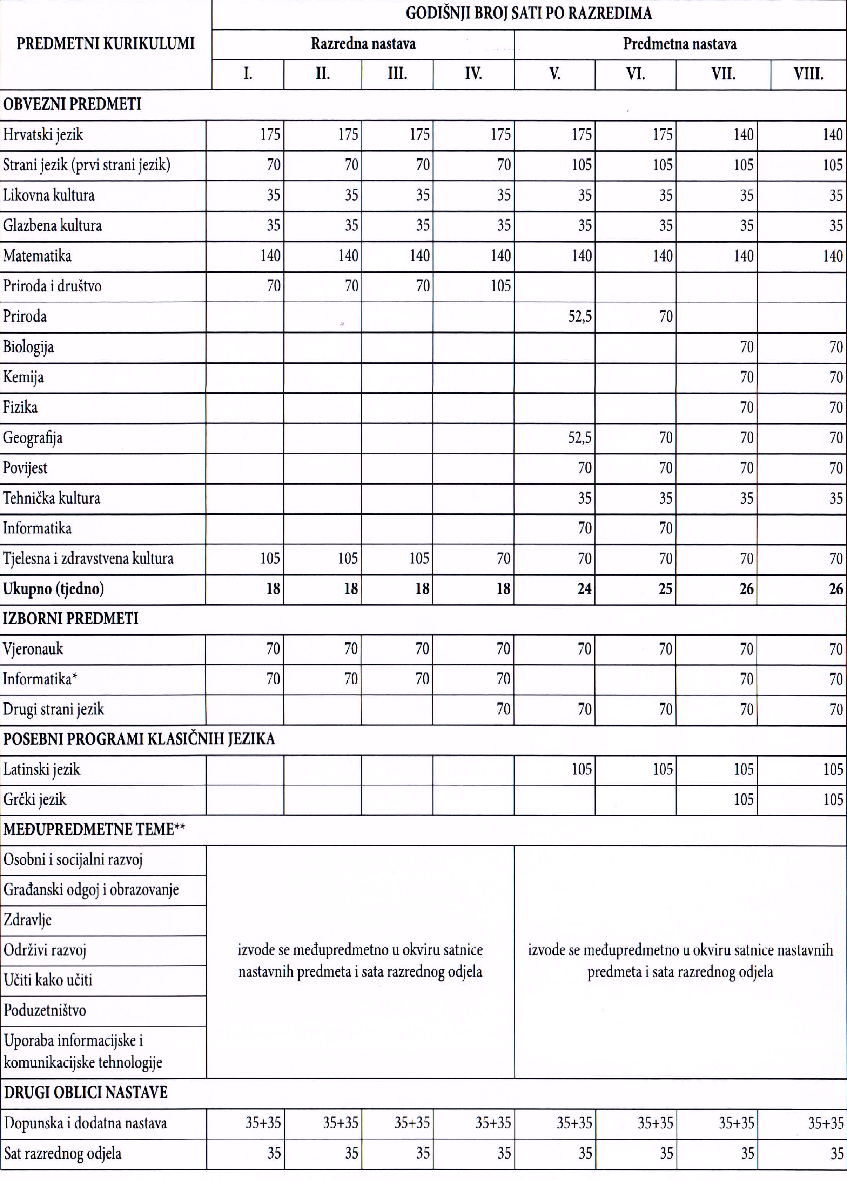 2.2 Izborna nastava u školi	U Osnovnoj školi Glina izborna nastava se provodi iz sljedećih nastavnih predmeta:3. DOPUNSKA NASTAVA	U školskoj godini 2023./2024. dopunska nastava i u predmetnoj i u razrednoj nastavi provodit će se prema sljedećem rasporedu:3.1 Razredna nastava3.2 Predmetna nastava4. DODATNA NASTAVA4.1 Razredna nastava4.2 Predmetna nastava5. IZVANNASTAVNE AKTIVNOSTI6. PROJEKTI7. IZVANUČIONIČKA NASTAVA I OSTALI OBLICI ODGOJNO – OBRAZOVNIH AKTIVNOSTI IZVAN ŠKOLE8. KULTURNA I JAVNA DJELATNOST ŠKOLE9. PROFESIONALNA ORIJENTACIJA10. ŠKOLSKI RAZVOJNI PLAN	Na osnovi članka 118. Zakona o odgoju i obrazovanju u osnovnoj i srednjoj školi i članka 58. Statuta Osnovne škole Glina, Glina, Školski odbor na sjednici održanoj 06. listopada 2023., a na prijedlog Učiteljskog vijeća usvaja i donosi: ŠKOLSKI KURIKULUM ZA ŠKOLSKU GODINU 2023./2024.Predsjednica Školskog odbora:   			                         Ravnatelj OŠ Glina:            Štefica Ponder				                                          Zoran KirinićKLASA: 602-01/23-02/2URBROJ: 2176-30-01-23-1Glina, 06. listopada 2023.Naziv predmetaRazrediBroj skupinaNositeljiNjemački jezik4.a,b2Selma Palić Rimokatolički vjeronauk3.a4.a5.a,b6.a,b7.a,b8.a,b10Josipa HubakRimokatolički vjeronauk1.2.m; 3.4.m;1.a,b,c2.a,b,c8Svjetlana MorićRimokatolički vjeronauk3.b,c4.b5.c,d6.c7.c8.c,d9Josipa Pejkić Pravoslavni vjeronauk1.2.3.4; 5.6.7.8., PŠ Maja3Goran KalamandaInformatika1.a,b2.a,b3.a4.a7.a,b8.a,b10Ivana KovačevićInformatika1.c2.c3.b,c4.b7.c8.c,d1.2.m, 3.4.m10Jelena KrčelićSrpski jezik i kultura1.2.3.45.6.7.8.2Ognjen ErgaracNaziv aktivnosti:Njemački jezikNositelj aktivnosti:Selma PalićCilj aktivnosti:usvajanje osnovnih znanja njemačkog jezikaosposobiti i motivirati učenika za učenje njemačkog jezikarazvijanje aktivne uporabe njemačkog jezikarazvijanje osnovne komunikacijerazvijanje kreativnih sposobnosti na području stranog jezika(igre, crteži, pjesme)Namjena aktivnosti:usvajanje osnovnih znanja njemačkog jezikamotivirati učenike za daljnje učenje njemačkog jezika unutar cjeloživotnog učenjaNačin realizacije aktivnosti:Program (70 školskih sati): pismeni i usmeni zadaci, obrada kraćih tekstova i dramatizacija, obrada pjesama njemačke glazbe, gledanje kraćih filmova na njemačkom jeziku (crtani filmovi, ekranizacija bajki).Vremenik aktivnosti:Tijekom školske godineTroškovnik aktivnosti:Nema troškova.Vrednovanje aktivnosti:usmene provjereprovjera aktivne uporabe njemačkog jezikakratke provjere pismene kompetencijeNačin korištenja dobivenih rezultata vrednovanja:u aktivnoj uporabi talijanskog jezika na nastavipano - učenički radoviškolski časopisnastup na razrednoj priredbi na kraju školske godineNaziv aktivnosti:VjeronaukNositelj aktivnosti:Svjetlana Morić, Josipa Hubak,Josipa Pejkić, Goran KalamandaCilj aktivnosti:Sustavno i skladno teološko-ekleziološko i antropološko- pedagoško povezivanje Božje objave i tradicije Crkve sa životnim iskustvom učenika kako bi se ostvarilo sustavno i cjelovito, ekumenski i dijaloški otvoreno upoznavanje katoličke vjere.Namjena aktivnosti:Kroz razne nastavne sadržaje upoznati učenika s duhovnom, vjerničkom dimenzijom života.Način realizacije aktivnosti:Program (70 školskih sati): pismeni i usmeni zadaci, likovno izražavanje, pjevanje, molitveno i meditativno izražavanjeVremenik aktivnosti:Tijekom školske godineTroškovnik aktivnosti:Nema troškova.Vrednovanje aktivnosti:usmene provjerekratke provjere pismene kompetencijestvaralačko izražavanjekultura međusobnog komuniciranjaNačin korištenja dobivenih rezultata vrednovanja:pano - učenički radoviškolski časopissudjelovanje na satu uz aktivno vjerničko svjedočenjesudjelovanje u liturgijskom životu župeNaziv aktivnosti:InformatikaNositeljaktivnosti:Ivana Kovačević, Jelena KrčelićCiljaktivnosti:steći temeljna znanja i vještine za samostalno služenje računalomstvaranje osnova za nadogradnju u daljnjem školovanjuNamjenaaktivnosti:korištenje stečenih znanja i vještina u svakodnevnom životu za lakše razumijevanje nastavnog gradivabrže i kvalitetnije rješavanje postavljenih zadatakaproširivanje znanjasvakodnevna komunikaciju i zabavaNačin realizacije aktivnosti:Program (70 školskih sati): putem redovne nastave u informatičkoj učionici, kroz različite oblike i metodepoučavanja i učenjaVremenikaktivnosti:Tijekom školske godineTroškovnikaktivnosti:Nema troškova.Vrednovanjeaktivnosti:usmene provjereprovjera aktivne uporabe računalakratke provjere pismene kompetencijeopisno i brojčano vrednovanje postignuća učenika u skladu s rezultatima, ciljevima, zadaćama i sadržajimaNačin korištenja dobivenih rezultata vrednovanja:izrada prezentacijaizrada web straniceizrada stripasudjelovanje u izradi školskog listaNaziv aktivnosti:Srpski jezik i kulturaNositelj aktivnosti:Ognjen ErgaracCilj aktivnosti:razvijati kod učenika potrebu za njegovanjem kulture i tradicije svog narodausvajanje osnovnih znanja iz srpskog jezika i književnostiupoznavanje s povijesnim i geografskim činjenicamarazvijanje kreativnih sposobnosti na području likovne i glazbene kulture(igre, crteži, pjesme)Namjena aktivnosti:Njegovanje srpskog jezika i kulture. Razviti potrebu za očuvanjem kulturne tradicije svog naroda.Način realizacije aktivnosti:Program (175 školskih sati): pismeni i usmeni zadaci, obrada kraćih tekstova i dramatizacija, obrada pjesama, likovni radovi, kreativne aktivnostiVremenik aktivnosti:Tijekom školske godineTroškovnik aktivnosti:Nema troškova.Vrednovanje aktivnosti:usmene provjerekratke provjere pismene kompetencijepjevanjelikovni radoviNačin korištenja dobivenih rezultata vrednovanja:pano - učenički radoviškolski časopissudjelovanje na priredbama i svečanostimasudjelovanje na Danu školeNaziv predmetaRazrediBroj skupinaNositeljiHrvatski jezik1.a1Sandra GregurićHrvatski jezik1.b1Mirela MilošićHrvatski jezik1.c1Marija MužaHrvatski jezik2.a1Mira AnčićHrvatski jezik2.b1Mirjana MarinčićHrvatski jezik2.c1Štefica PonderHrvatski jezik3.a1Marija JeličićHrvatski jezik3.b1Andrijana KirinHrvatski jezik3.c1Jana Medved KiretaHrvatski jezik4.a1Natalija Lipak ŠtefančićHrvatski jezik4.b1Maca PerekovićHrvatski jezik1.2.m1Dušica PlesivčakHrvatski jezik3.4.m1Katarina GoršetaEngleski jezik1. – 4.2Tiziana Caserta HorvatinovićMatematika1.a1Sandra GregurićMatematika1.b1Mirela MilošićMatematika1.c1Marija MužaMatematika2.a1Mira AnčićMatematika2.b1Mirjana MarinčićMatematika2.c1Štefica PonderMatematika3.a1Marija JeličićMatematika3.b1Andrijana KirinMatematika3.c1Jana Medved KiretaMatematika4.a1Natalija Lipak ŠtefančićMatematika4.b1Maca PerekovićMatematika1.2.m1Dušica PlesivčakMatematika3.4.m1Katarina GoršetaNaziv predmetaRazrediBroj skupinaNositeljiHrvatski jezik5.7.1Ivana FranjkovićHrvatski jezik5.6.7.82Vlasta OžakovićHrvatski jezik5.8.1Josipa AdžićEngleski jezik///Matematika5.6.7.8.2Ivana AnđićMatematika5.6.7.8.2Gordana AnčićMatematika5.6.7.8.1Adela Kadrić DobrenićKemija7.8.2Metka MarekovićNaziv aktivnosti:Dopunska nastava – Hrvatski jezikNositelj aktivnosti:Učitelji razredne nastaveCilj aktivnosti:savladavanje nastavnog gradiva za učenike koji na redovnoj nastavi ne mogu savladati sadržaje predviđene nastavnim planom i programompomoć u učenju Namjena aktivnosti:Primjena stečenog znanja na redovnom nastavnom satu hrvatskog jezika.Način realizacije aktivnosti:Program (35 školskih sati) po skupini: pismeni i usmeni zadaci, individualni rad s učenicima,vježbanje, ponavljanje i utvrđivanje propisanog nastavnog gradiva.Vremenik aktivnosti:Tijekom školske godineTroškovnik aktivnosti:Nema troškova.Vrednovanje aktivnosti:Ocjenjivanje učenika na redovnom nastavnom satu temeljem usmenih i pismenih provjera znanja učenika.Način korištenja dobivenih rezultata vrednovanja:Korištenje stečenog znanja na redovnoj nastavi. Mogućnost prestanka polaženja nastave ukoliko učenik svlada predviđene nastavne sadržaje.Naziv aktivnosti:Dopunska nastava – Engleski jezikNositelj aktivnosti:Učitelji engleskog jezikaCilj aktivnosti:savladavanje nastavnog gradiva za učenike koji na redovnoj nastavi ne mogu savladati sadržaje predviđene nastavnim planom i programompomoć u učenju Namjena aktivnosti:Primjena stečenog znanja na redovnom nastavnom satu engleskog jezika.Način realizacije aktivnosti:Program (35 školskih sati) po skupini: pismeni i usmeni zadaci, individualni rad s učenicima,vježbanje, ponavljanje i utvrđivanje propisanog nastavnog gradiva.Vremenik aktivnosti:Tijekom školske godineTroškovnik aktivnosti:Nema troškova.Vrednovanje aktivnosti:Ocjenjivanje učenika na redovnom nastavnom satu temeljem usmenih i pismenih provjera znanja učenika.Način korištenja dobivenih rezultata vrednovanja:Korištenje stečenog znanja na redovnoj nastavi.Mogućnost prestanka polaženja nastave ukoliko učenik savlada predviđene nastavne sadržaje.Naziv aktivnosti:Dopunska nastava – MatematikaNositelj aktivnosti:Učitelji razredne nastaveCilj aktivnosti:savladavanje nastavnog gradiva za učenike koji na redovnoj nastavi ne mogu savladati sadržaje predviđene nastavnim planom i programompomoć u učenju Namjena aktivnosti:Primjena stečenog znanja na redovnom nastavnom satu matematike.Način realizacije aktivnosti:Program (35 školskih sati) po skupini: pismeni i usmeni zadaci, individualni rad s učenicima,vježbanje, ponavljanje i utvrđivanje propisanog nastavnog gradiva.Vremenik aktivnosti:Tijekom školske godineTroškovnik aktivnosti:Nema troškova.Vrednovanje aktivnosti:Ocjenjivanje učenika na redovnom nastavnom satu temeljem usmenih i pismenih provjera znanja učenika.Način korištenja dobivenih rezultata vrednovanja:Korištenje stečenog znanja na redovnoj nastavi.Mogućnost prestanka polaženja nastave ukoliko učenik savlada predviđene nastavne sadržaje.Naziv aktivnosti:Dopunska nastava – Hrvatski jezikNositelj aktivnosti:Ivana Franjković, prof., Vlasta Ožaković, prof., Josipa AdžićCilj aktivnosti:savladati minimum propisanog gradiva, vježbanje i utvrđivanje gradivaosposobljavati i poticati učenike na samostalnost u radu i redovito obavljanje propisanih zadatakapostizanje boljih rezultata u radurazvijanje radnih navikarazvijanje samopouzdanja, potrebe za čitanjem i ljubavi prema knjizi i pisanoj riječipomoć učenicima koji rade po prilagođenom programuNamjena aktivnosti:Osposobiti učenike za govornu i pisanu komunikaciju te pravilnu primjenu stečenih znanja. Usvojiti znanja potrebna za daljnji rad. Način realizacije aktivnosti:Program (35 školskih sati) po skupini: pismeni i usmeni zadaci, metode čitanja, rad na tekstu, čitanje s razumijevanjem, rješavanje gramatičkih zadataka, individualni rad i rad u paru.Vremenik aktivnosti:Tijekom školske godineTroškovnik aktivnosti:Nema troškova.Vrednovanje aktivnosti:usmene provjerekratke provjere pismene kompetencijenastavni listićiškolske zadaćeNačin korištenja dobivenih rezultata vrednovanja:provjera usvojenosti nastavnih sadržaja u redovnoj nastavipravilna primjena usvojenih nastavnih sadržaja u svakodnevnoj komunikacijiNaziv aktivnosti:Dopunska nastava – Engleski jezikNositelj aktivnosti:Učitelji engleskog jezikaCilj aktivnosti:individualan pristup učenicima s teškoćama u usvajanju nastavnih sadržajarazvijati pozitivan stav prema učenju i rješavanju problemapostizanje boljih rezultatarazvoj usmenih i pismenih kompetencijaNamjena aktivnosti:Primjena stečenih znanja na redovnoj nastavi i uspješno praćenje nastave.Način realizacije aktivnosti:Program (35 školskih sati) po skupini: pismeni i usmeni zadaci, obrada kraćih tekstova,vježbanje i utvrđivanje gramatičkih oblika, razvoj govorne kompetencije.Vremenik aktivnosti:Tijekom školske godineTroškovnik aktivnosti:Nema troškova.Vrednovanje aktivnosti:Rezultati postignuti na dopunskoj nastavi bit će vidljivi pri postizanju boljih rezultata na redovnoj nastavi engleskog jezika te na taj način će učenici biti ocijenjeni višim ocjenama.Način korištenja dobivenih rezultata vrednovanja:Usmeno i pismeno korištenje usvojenih znanja na nastavi engleskog jezika.Naziv aktivnosti:Dopunska nastava – MatematikaNositelj aktivnosti:Ivana Anđić, Gordana Ančić, Adela Kadrić DobrenićCilj aktivnosti:savladavanje nastavnog gradiva za učenike koji na redovnoj nastavi ne mogu savladati sadržaje predviđene nastavnim planom i programompomoć u učenju Namjena aktivnosti:Primjena stečenog znanja na redovnom nastavnom satu engleskog jezika.Način realizacije aktivnosti:Program (35 školskih sati) po skupini: pismeni i usmeni zadaci, individualni rad s učenicima,vježbanje, ponavljanje i utvrđivanje propisanog nastavnog gradiva.Vremenik aktivnosti:Tijekom školske godineTroškovnik aktivnosti:Nema troškova.Vrednovanje aktivnosti:Ocjenjivanje učenika na redovnom nastavnom satu temeljem usmenih i pismenih provjera znanja učenika.Način korištenja dobivenih rezultata vrednovanja:Korištenje stečenog znanja na redovnoj nastavi.Mogućnost prestanka polaženja nastave ukoliko učenik savlada predviđene nastavne sadržaje.Naziv aktivnosti:Dopunska nastava – KemijaNositelj aktivnosti:Metka Mareković Cilj aktivnosti:savladavanje nastavnog gradiva za učenike koji na redovnoj nastavi ne mogu savladati sadržaje predviđene nastavnim planom i programompomoć u učenju Namjena aktivnosti:Primjena stečenog znanja na redovnom nastavnom satu kemije.Način realizacije aktivnosti:Program (70 školskih sati) po skupini: pismeni i usmeni zadaci, individualni rad s učenicima,vježbanje, ponavljanje i utvrđivanje propisanog nastavnog gradiva.Vremenik aktivnosti:Tijekom školske godineTroškovnik aktivnosti:Nema troškova.Vrednovanje aktivnosti:Ocjenjivanje učenika na redovnom nastavnom satu temeljem usmenih i pismenih provjera znanja učenika.Način korištenja dobivenih rezultata vrednovanja:Korištenje stečenog znanja na redovnoj nastavi.Mogućnost prestanka polaženja nastave ukoliko učenik savlada predviđene nastavne sadržaje.Naziv predmetaRazrediBroj skupinaNositeljiMatematika1.b1Mirela MilošićMatematika1.c1Marija Muža Matematika2.b1Mirjana MarinčićMatematika2.c1Štefica PonderMatematika3.c1Jana Medved KiretaMatematika4.a1NatalijaLipak ŠtefančićMatematika4.b1Maca PerekovićNaziv predmetaRazrediBroj skupinaNositeljiHrvatski jezik7.1Ivana FranjkovićEngleski jezik8.1Vesna NetoušekEngleski jezik8.1Željka CerjakEngleski jezik5.6.1Anita Javornik BaltićNjemački jezik8.1Selma PalićMatematika5.8.1Adela Kadrić DobrenićMatematika6.7.8.1Ivana AnđićBiologija7.8.1Vedrana MiljušKemija7.8.1Metka MarekovićFizika7.8.1Zlatko JeličićPovijest7.8.2Ljiljana RožićPovijest7.8.1Marin ČakarićGeografija5.6.7.8.1Tea Antolić MatićGeografija5.6.7.8.1Danijela RovišanInformatika5.6.7.8.1Ivana KovačevićInformatika5.6.7.8.1Jelena KrčelićVjeronauk5.6.7.8.1Josipa HubakVjeronauk5.6.7.8.1Josipa PejkićNaziv aktivnosti:Dodatna nastava – MatematikaNositelj aktivnosti:Učitelji RN i PN Cilj aktivnosti:savladavanje dodatnog nastavnog gradiva za učenike koji na pokazuju veće sposobnosti i interes za stjecanjem dodatnog znanja iz matematikerazvoj logičkog mišljenja i zaključivanjaprimjena matematike u rješavanju problemskih situacija u svakodnevnom životurazvijanje sposobnosti samostalnog radaNamjena aktivnosti:Priprema učenika za školska natjecanja i mogućnost odlaska učenika na natjecanja više razine. Rad s darovitim učenicima. Upoznavanje učenika s dodatnim nastavnim sadržajima.Način realizacije aktivnosti:Program (35 školskih sati) po skupini: pismeni i usmeni zadaci, individualni rad s učenicima,individualno rješavanje problemskih zadataka uz stručno vodstvo i poticaj učitelja, timski rad, sudjelovanje na školskom natjecanju i višim razinama natjecanjaVremenik aktivnosti:Tijekom školske godineTroškovnik aktivnosti:Nema troškova.Vrednovanje aktivnosti:Rezultati učenika na natjecanjima.Individualno opisno praćenje uspješnosti usvajanja planiranih sadržaja.Način korištenja dobivenih rezultata vrednovanja:Poticanje darovitih učenika na daljnje sudjelovanje udodatnoj nastavi matematike i razvijanje sposobnosti i interesa na tom području.Naziv aktivnosti:Dodatna nastava – Hrvatski jezikNositelj aktivnosti:Ivana Franjković, prof.Cilj aktivnosti:proširivanje nastavnih sadržaja redovne nastaverazvijanje usmenog i pismenog izražavanjausvajanja dodatnih sadržajapoticanje ljubavi prema pisanoj riječiunaprijediti učenikove jezične kompetencije Namjena aktivnosti:Proširivanje znanja, jačanje učenikovih jezičnih kompetencija i priprema učenika za školske i druga natjecanja.Način realizacije aktivnosti:Program (35 školskih sati) po skupini: pismeni i usmeni zadaci, individualni rad s učenicima,vježbanje, ponavljanje i utvrđivanje dodatnih nastavnih sadržaja.Vremenik aktivnosti:Tijekom školske godineTroškovnik aktivnosti:Nema troškova.Vrednovanje aktivnosti:Individualno opisno praćenje učenika.Postignuti rezultati na natjecanjima.Način korištenja dobivenih rezultata vrednovanja:Korištenje stečenog znanja na redovnoj nastavi.Prezentacija radova i naučenoga na školskim izložbama i svečanostima u školi.Naziv aktivnosti:Dodatna nastava – Engleski jezikNositelj aktivnosti:Vesna Netoušek, Anita Javornik Baltić, Željka CerjakCilj aktivnosti:proširivanje nastavnih sadržaja redovne nastaverazvijanje usmenog i pismenog izražavanjaproširivanje vokabularapoticanje ljubavi prema pisanoj riječi i čitanju na stranom jezikuunaprijediti učenikove jezične kompetencije Namjena aktivnosti:Proširivanje znanja, jačanje učenikovih jezičnih kompetencija i priprema učenika za školske i druga natjecanja.Način realizacije aktivnosti:Program (35 školskih sati) po skupini: pismeni i usmeni zadaci, individualni rad s učenicima,vježbanje, ponavljanje i utvrđivanje dodatnih nastavnih sadržaja.Vremenik aktivnosti:Tijekom školske godineTroškovnik aktivnosti:Nema troškova.Vrednovanje aktivnosti:Individualno opisno praćenje učenika.Postignuti rezultati na natjecanjima.Način korištenja dobivenih rezultata vrednovanja:Korištenje stečenog znanja na redovnoj nastavi.Prezentacija radova i naučenoga na školskim izložbama i svečanostima u školi.Naziv aktivnosti:Dodatna nastava – BiologijaNositelj aktivnosti:Vedrana Miljuš, prof.Cilj aktivnosti:učenicima koji pokazuju poseban interes za biologiju razvijati prirodno-znanstveno i kritičko mišljenje te sposobnost rješavanja problemarazvijati praktično-radne vještine za svakodnevni životrazvijati sposobnost istraživanja prirodnih pojava i zakonitosti samostalnim eksperimentalnim radom i istraživanjemrazvijati sposobnost prepoznavanja i postavljanja istraživačkih pitanja, postavljanja hipoteza, planiranja i provođenja istraživanja te donošenja argumentiranih zaključaka na temelju rezultatarazvijati samopouzdanje, samopoštovanje i svijest o vlastitim sposobnostimaNamjena aktivnosti:Omogućiti darovitim i talentiranim učenicima razvoj i ostvarenje njihovih potencijala. Kvalitativno proširiti teme koje se obrađuju u redovnoj nastavi biologije. Pripremiti učenike za natjecanje.Način realizacije aktivnosti:Program (35 školskih sati) po skupini: pismeni i usmeni zadaci, individualni rad s učenicima, vježbanje, ponavljanje i utvrđivanje dodatnog nastavnog gradiva, rješavanje problemskih zadataka kroz samostalan i grupni rad.Vremenik aktivnosti:Tijekom školske godineTroškovnik aktivnosti:Nema troškova.Vrednovanje aktivnosti:Rezultati s natjecanja i individualno praćenje učiteljaNačin korištenja dobivenih rezultata vrednovanja:Korištenje stečenog znanja na redovnoj nastavi.Smjernice za organizaciju i planiranje aktivnosti u sljedećoj školskoj godini.Naziv aktivnosti:Dodatna nastava – KemijaNositelj aktivnosti:Metka Mareković Cilj aktivnosti:učenicima koji pokazuju veći interes i sposobnosti predočiti dodatne sadržajeučenike usmjeriti na aktivno sudjelovanje, logičko mišljenje, uočavanje pojava i promjenadonositi zaključke o zakonitostima po kojima se promjene i pojave dešavajuNamjena aktivnosti:Proširivanje nastavnih sadržaja izvan okvira redovnog nastavnog gradiva. Sudjelovanje na raznim nivoima natjecanja.Način realizacije aktivnosti:Program (35 školskih sati) po skupini: pismeni i usmeni zadaci, individualni rad s učenicima,vježbanje, ponavljanje i utvrđivanje dodatnog nastavnog gradiva.Vremenik aktivnosti:Tijekom školske godineTroškovnik aktivnosti:Nema troškova.Vrednovanje aktivnosti:Prezentacija rezultata, analiza rezultata i diskusija.Ocjena urednosti te poštivanja pravila rada i mjera opreza u nastavi kemije.Način korištenja dobivenih rezultata vrednovanja:Korištenje stečenog znanja na redovnoj nastavi.Planiranje i organizacija aktivnosti za sljedeću nastavnu godinu.Naziv aktivnosti:Dodatna nastava – FizikaNositelj aktivnosti:Zlatko Jeličić, prof.Cilj aktivnosti:produbljivanje znanja i sposobnosti učenika na području fizikerazvijanje sposobnosti rješavanja problema, praktičnih vještina, kritičkog mišljenja, kreativnosti i samopouzdanjaosposobljavanje učenika za život i rad u kontekstu globalnih promjena, u smislu konkurentnosti znanjem i kompetencijamaNamjena aktivnosti:konceptualno razumijevanje fizikalnih načela i njihova        primjenastjecanje praktičnih znanja i vještina, kao i       samopouzdanjasuradništvosudjelovanje na različitim natjecanjima s područja fizikeNačin realizacije aktivnosti:Program (35 školskih sati) po skupini: suradničko i istraživačko učenje, individualni rad s učenicima,vježbanje, ponavljanje i utvrđivanje dodatnog nastavnog gradiva, multimedijalno učenjeVremenik aktivnosti:Tijekom školske godineTroškovnik aktivnosti:Nema troškova.Vrednovanje aktivnosti:Praćenje postignuća i napredovanja učenika tijekom dodatnog rada i rezultati s natjecanja.Način korištenja dobivenih rezultata vrednovanja:Korištenje stečenog znanja na redovnoj nastavi, povećanje kvalitete nastavnog rada, daljnje napredovanje darovitih učenika.Naziv aktivnosti:Dodatna nastava – PovijestNositelj aktivnosti:Ljiljana Rožić, Marin ČakarićCilj aktivnosti:stjecanje osnovnih znanja o povijesnoj uvjetovanosti događanja, pojava i procesa potrebnih za razumijevanje povijesnog tijeka razvoja čovječanstva i hrvatskog naroda.razvoj kritičkog mišljenjanjegovanje kulturne tradicije hrvatskog naroda Namjena aktivnosti:Stjecanje znanja i razvoj pozitivnog odnosa prema vlastitoj kulturi i kulturi drugih naroda. Dodatno utvrđivanje i proširivanje obrađenog nastavnog gradiva i priprema za natjecanja.Način realizacije aktivnosti:Program (35 školskih sati) po skupini: individualni rad s učenicima, istraživački rad, rad u skupinama, izrada plakata, analiza slikovnih materijala,vježbanje na povijesnoj karti i čitanje povijesnih tekstovaVremenik aktivnosti:Tijekom školske godineTroškovnik aktivnosti:Nema troškova.Vrednovanje aktivnosti:Usmeno i pismeno ispitivanje, vrednovanje skupnog rada, vrednovanje stvaralačkog izričaja, ispunjavanje postavljenih ciljeva, zadovoljstvo postignutim i rezultati na natjecanjima.Način korištenja dobivenih rezultata vrednovanja:Korištenje stečenog znanja na redovnoj nastavi.Primjena stečenih znanja u svakodnevnom životu.Naziv aktivnosti:Dodatna nastava – Njemački jezikNositelj aktivnosti:Selma PalićCilj aktivnosti:proširivanje nastavnih sadržaja redovne nastaverazvijanje usmenog i pismenog izražavanjaproširivanje vokabularapoticanje ljubavi prema pisanoj riječi i čitanju na stranom jezikuunaprijediti učenikove jezične kompetencije Namjena aktivnosti:Proširivanje znanja, jačanje učenikovih jezičnih kompetencija i priprema učenika za školske i druga natjecanja.Način realizacije aktivnosti:Program (35 školskih sati) po skupini: pismeni i usmeni zadaci, individualni rad s učenicima,vježbanje, ponavljanje i utvrđivanje dodatnih nastavnih sadržaja.Vremenik aktivnosti:Tijekom školske godineTroškovnik aktivnosti:Nema troškova.Vrednovanje aktivnosti:Individualno opisno praćenje učenika.Postignuti rezultati na natjecanjima.Način korištenja dobivenih rezultata vrednovanja:Korištenje stečenog znanja na redovnoj nastavi.Prezentacija radova i naučenoga na školskim izložbama i svečanostima u školi.Nazivaktivnosti:Dodatna nastava – VjeronaukNositeljaktivnosti:Josipa Pejkić, Josipa HubakCiljaktivnosti:osposobljavanje učenika za bolje upoznavanje s vjeronaučnim temamapoticanje na grupni i istraživački radrazvoj kritičkog mišljenja i zaključivanjausvajanje vjeronaučnih pojmova izvan redovnog nastavnog plana i programa vjeronaukaNamjenaaktivnosti:Dodatno utvrđivanje i proširivanje obrađenog nastavnog gradiva i priprema za vjeronaučnu olimpijadu.Način realizacije aktivnosti:Program (70 školskih sati) po skupini:pismeni i usmeni zadaci, individualni rad s učenicima, analiza slikovnih materijala, čitanje tekstova, izrada plakata, istraživački rad i rad u skupinama.Vremenikaktivnosti:Tijekom školske godineTroškovnikaktivnosti:Nema troškova.Vrednovanjeaktivnosti:Ispunjavanje postavljenih ciljeva, zadovoljstvo postignutim i rezultati ostvareni na natjecanjima.Način korištenja dobivenih rezultata vrednovanja:Korištenje stečenog znanja na redovnoj nastavi.Primjena stečenih znanja u svakodnevnom životu.Naziv aktivnosti:Dodatna nastava – GeografijaNositelj aktivnosti:Tea Antolić Matić, Danijela RovišanCilj aktivnosti:osposobljavanje učenika za bolje snalaženje u prostorupoticanje na grupni i istraživački radrazvoj kritičkog mišljenja i zaključivanjausvajanje geografskih pojmova izvan redovnog nastavnog plana i programa geografijeNamjena aktivnosti:Dodatno utvrđivanje i proširivanje obrađenog nastavnog gradiva i priprema za natjecanja iz geografije.Način realizacije aktivnosti:Program (35 školskih sati) po skupini: pismeni i usmeni zadaci, individualni rad s učenicima,vježbanje na geografskoj karti, analiza grafikona i slikovnih materijala, čitanje tekstova, izrada plakata, istraživački rad i rad u skupinama.Vremenik aktivnosti:Tijekom školske godineTroškovnik aktivnosti:Nema troškova.Vrednovanje aktivnosti:Ispunjavanje postavljenih ciljeva, zadovoljstvo postignutim i rezultati ostvareni na natjecanjima.Način korištenja dobivenih rezultata vrednovanja:Korištenje stečenog znanja na redovnoj nastavi.Primjena stečenih znanja u svakodnevnom životu.Naziv aktivnosti:Dodatna nastava – InformatikaNositelj aktivnosti:Ivana Kovačević, Jelena KrčelićCilj aktivnosti:upoznati učenike s programskim jezicima (QBASIC)proširiti redovite nastavne sadržajerazvijati logičko mišljenje i zaključivanjerazvijati samopouzdanje, samopoštovanje i svijest o vlastitim sposobnostimaNamjena aktivnosti:Razvijanje vještine logičkom mišljenja i povezivanja rješavanjem zadataka opisnog tipa tako da svaki program ima ulazne i izlazne podatke. Poticati učenike na proširivanje znanja iz matematike.Način realizacije aktivnosti:Program (35 školskih sati) po skupini: pismeni i usmeni zadaci, individualni rad s učenicima,korištenje računala za rješavanje problemskih zadataka.Vremenik aktivnosti:Tijekom školske godineTroškovnik aktivnosti:Nema troškova.Vrednovanje aktivnosti:Nakon provedenih natjecanja provest će se analiza ostvarenih rezultata. Način korištenja dobivenih rezultata vrednovanja:Korištenje stečenog znanja na redovnoj nastavi.Temeljem ostvarenih rezultata uložiti više truda na cjelinama u kojima su učenici pokazali slabije razumijevanje ili snalaženje.Naziv aktivnostiRazrediBroj skupinaNositeljiMali zbor1.2.3.4.1Mira AnčićVezilje1.2.3.4.1Jana Medved KiretaEnglish Club1.2.3.4.1Tiziana Caserta HorvatinovićLikovna skupina1.2.3.4.1Štefica PonderLikovna skupina5.6.7.8.1Diana CestarićSportska grupaPŠ Maja1Ognjen ErgaracSportska grupa1.2.3.4.1Mirela MilošićKreativna radionica1.2.3.4.1Natalija Lipak ŠtefančićEko grupa1.2.3.4.1Andrijana KirinEko grupa1.2.3.4.1Marija MužaEko grupa5.6.7.8.1Emina SobodićEko grupa5.6.7.8.1Helga KrižanacEko grupa5.6.7.8.1Vedrana MiljušFolklor1.2.3.4.1Maca PerekovićRitmika1.2.3.4.1Marija JeličićRecitatori1.2.3.4.1Sandra Gregurić Dramska grupa1.2.3.4.1Mirjana MarinčićDramska grupa5.6.7.8.1Vlasta OžakovićDramsko-recitatorska grupaPŠ Maja1Dušica PlesivčakMali stvaraociPŠ Maja1Katarina GoršetaFilmska5.6.7.8.1Jasna KapelecPjevački zbor5.6.7.8.1Marijo OžakovićTamburaška skupina5.6.7.8.1Marijo OžakovićMali vrtlari1.2.3.4.1Svjetlana MorićEngleska kreativna radionica4.5.6.7.8.1Anita Javornik BaltićŠah5.6.7.8.1Adela Kadrić DobrenićMladi tehničari - Modelari5.6.7.8.1Karlo PrincMali nogomet5.6.7.8.1Siniša StanešićOdbojka5.6.1Iva MatićOdbojka7.8.1Selma PalićStolni tenis5.6.7.8.1Zlatko JeličićBiblijska grupa3.4.5.6.7.8.1Josipa PejkićBiblijska grupa5.6.7.8.2Goran KalamandaDomaćinstvo1.2.3.4.1Svjetlana MorićDomaćinstvoPO1Valentina Pereković ŽugajPrva pomoć5.6.7.8.1Nikolina BaždarPosebna defektološka pomoćPoseban odjel1Valentina Pereković ŽugajNaziv aktivnosti:Mali zborNositelj aktivnosti:Mira Ančić, učenici RNCilj aktivnosti:naučiti pjesme i napjeve vezane uz prigodne tijekom školske godineučiti riječi i melodiju pjesamarazvijati sposobnost glasovnog i ritmičkog izražavanjaupoznati napjeve i narodne običajeupoznati sadržaje klasične glazbeNamjena aktivnosti:Sudjelovanje na priredbama i svečanostima u školi. Razvijanje pravilnog odnosa prema glazbi svih glazbenih razdoblja i smjerova. Poticati na bavljenje glazbom.Način realizacije aktivnosti:Program (70 školskih sati) po skupini: vježbanje odabranih pjesama i napjevaVremenik aktivnosti:Tijekom školske godineTroškovnik aktivnosti:Nema troškova.Vrednovanje aktivnosti:Uspješnost provođenja priredbi i svečanosti u školi. Način korištenja dobivenih rezultata vrednovanja:Poticaj za daljnji što kvalitetniji rad grupe.Naziv aktivnosti:VeziljeNositelj aktivnosti:Jana Medved Kireta, učenici RNCilj aktivnosti:upoznati učenike s različitim bodovima u šivanjusavladati tehniku punog boda u vezuprimijeniti naučeno znanje na izradu vezenih radovapoticati samostalan stvaralački radizrađivati manje uporabne predmete s elementima vezaupoznati narodne običaje i važnost ručnog rada kroz povijestNamjena aktivnosti:Očuvanje kulturne baštine. Primjena stečenog znanja u svakodnevnom životu. Sudjelovanje na kulturnim manifestacijama u školi i mjestu.Način realizacije aktivnosti:Program (70 školskih sati) po skupini: rad na izradi vezovaVremenik aktivnosti:Tijekom školske godineTroškovnik aktivnosti:Sredstva roditelja i škole.Vrednovanje aktivnosti:Usvojenost bodova te samostalnost i uspješnost u izradi veza. Način korištenja dobivenih rezultata vrednovanja:Ostvareni rezultati na izložbama. Organizacija prigodnih prodaja. Poticaj i animiranje novih članova. Razvijanje osjećaja za estetiku i uporabnu vrijednost.Naziv aktivnosti:English ClubNositelj aktivnosti:Tiziana Caserta Horvatinović, učenici RNCilj aktivnosti:usvojiti i proširiti vokabular engleskog jezikapoticati govornu kompetencijustjecanje znanja o različitim zemljama i ljudima koji govore engleskim jezikom - međukulturalna osviještenost razvijati kreativnostpoticanje ljubavi prema pisanoj riječi i čitanju na stranom jezikuNamjena aktivnosti:Proširivanje znanja i jačanje učenikovih jezičnih kompetencija Motiviranje učenika za ovladavanje jezikom na kreativan i zanimljiv načinNačin realizacije aktivnosti:Program (35 školskih sati): individualni i grupni rad, obilježavanje blagdana zemalja engleskog govornog područja, obilježavanje posebnih dana.likovni uradci, rad na različitim tekstovima , slušanje pjesama i analiza tekstova, gledanje crtanih filmovaVremenik aktivnosti:Tijekom školske godineTroškovnik aktivnosti:Nema troškovaVrednovanje aktivnosti:Pratiti i analizirati napredovanje i zalaganje učenika za rad. Način korištenja dobivenih rezultata vrednovanja:English ClubNaziv aktivnosti:Likovna skupinaNositelj aktivnosti:Štefica Ponder, Diana Cestarić, učenici RN i PNCilj aktivnosti:razvijati sposobnost likovnog stvaralaštvarazvijati divergentno mišljenje, maštu, kreativne sposobnostiusvajati estetske vrijednosti, poticati samostalnost u radu i originalnost u likovnom stvaralaštvurazvijati pozitivan stav prema likovnom stvaralaštvuNamjena aktivnosti:Razvoj vizualne percepcije i spoznajne vrijednosti kroz likovno stvaralaštvo, poticanje originalnosti, uređenje školskog prostora.Način realizacije aktivnosti:Program (70 školskih sati) po skupini: izrada uradaka različitih likovnih tehnika iz svih područja likovnog stvaralaštva.Vremenik aktivnosti:Tijekom školske godineTroškovnik aktivnosti:Sredstva škole i doprinos roditelja.Vrednovanje aktivnosti:Analizirati napredovanje i zalaganje učenika za rad. Postignuti rezultati na natjecanjima. Način korištenja dobivenih rezultata vrednovanja:Uređenje školskog interijera, uređenje panoa, izložbe, ugodnije radno okružje i veća motiviranost učenika, učitelja i roditelja.Naziv aktivnosti:Sportska grupaNositelj aktivnosti:Mirela Milošić, Ognjen Ergarac, učenici RNCilj aktivnosti:poticati učenike na aktivnost u slobodnijem okruženjuutjecati na funkcionalne i motoričke sposobnostipozitivno djelovati na tjelesni i psihički razvoj učenikaupoznati učenike s pravilima i elementima tehnike i taktikerazvijati povezanost, suradnju i međusobno poštivanjerazvijati pozitivan stav prema zdravom i aktivnom načinu životarazvijati sportski duh i ljubav prema sportuNamjena aktivnosti:Priprema učenika za natjecanja i prijateljske susrete, razvijanje upornosti, borbenosti i korektnog ponašanja, stvaranje navike vježbanja i cjeloviti razvoj osobnosti učenika.Način realizacije aktivnosti:Program (70 školskih sati) po skupini: treninzi u sportskoj dvorani i igralištu škole,natjecanja i prijateljski susretiVremenik aktivnosti:Tijekom školske godineTroškovnik aktivnosti:Nema troškova.Vrednovanje aktivnosti:Inicijalno i finalno testiranje. Provjera motoričkih znanja. Sudjelovanje na školski natjecanjima.  Način korištenja dobivenih rezultata vrednovanja:Analiza napredovanja u motoričkom i funkcionalnom smislu. Poboljšanje kvalitete rada.Naziv aktivnosti:Eko grupaNositelj aktivnosti:Emina Sobodić, Helga Križanac, Vedrana Miljuš, Andrijana Kirin, Marija Muža, učenici RN i PNCilj aktivnosti:razvijati ekološku svijest kod učenikapotaknuti učenike na promišljanje o ugroženosti prirode uvjetovane ljudskim djelovanjemrazvijati potrebu očuvanja prirode i okoliša te zdravog načina životaraznim aktivnostima utjecati na mijenjanje postojećih navika ponašanjaNamjena aktivnosti:Uočavanje pojava i problema u prirodi u svrhu njezine zaštite. Stjecanje korisnih navika ponašanja.Shvatiti važnost slogana: „Živjeti u skladu s prirodom.“Način realizacije aktivnosti:Program (70 školskih sati) po skupini: radionice, projekti, grupni rad, istraživački rad,izrada plakata, prezentacija, projekta za eko kviz,sudjelovanje na eko kvizu.Vremenik aktivnosti:Tijekom školske godineTroškovnik aktivnosti:Potrošni materijal – sredstva škole.Vrednovanje aktivnosti:Prezentacija rezultata, analiza rezultata, diskusija. Izrada eko izložbi povodom obilježavanja prigodnih datuma.Način korištenja dobivenih rezultata vrednovanja:Poticaj za daljnji što kvalitetniji rad grupe.Planiranje aktivnosti za narednu nastavnu godinu.Naziv aktivnosti:FolklorNositelj aktivnosti:Maca Perković, učenici RNCilj aktivnosti:upoznavanje folklornih običaja i plesova zavičaja te napjeva usvajanje koreografija narodnih plesovarazvijati pozitivne emocije prema zavičaju, običajima i ljudimaukazivati učenicima na važnost plesaNamjena aktivnosti:Sudjelovanje na priredbama i svečanostima u školi i izvan nje.Njegovanje kulturne tradicije i baštine našeg kraja.Način realizacije aktivnosti:Program (70 školskih sati) po skupini: vježbanje odabranih plesova i napjevaVremenik aktivnosti:Tijekom školske godineTroškovnik aktivnosti:Sredstva roditelja.Vrednovanje aktivnosti:Uspješnost provođenja priredbi i svečanosti u školi. Način korištenja dobivenih rezultata vrednovanja:Poticaj za daljnji što kvalitetniji rad grupe i animaciju novih članova.Naziv aktivnosti:RitmikaNositelj aktivnosti:Marija Jeličić, učenici RNCilj aktivnosti:razvoj svijesti o svom tijelu i pokretuupoznati tijelo kao instrument plesnog izražavanjauzastopno izvođenje više vrsta pokretarazvoj ravnotežeNamjena aktivnosti:Prilagođavanje plesnom partneru. Stjecanje sposobnosti davanja i primanja. Postizanje ravnoteže između osobne inicijative i osjećaja suradnje. Sinkronizacija dinamike.Način realizacije aktivnosti:Program (70 školskih sati) po skupini: uvježbavanje plesnih pokreta i koreografijaVremenik aktivnosti:Tijekom školske godineTroškovnik aktivnosti:Nema troškova.Vrednovanje aktivnosti:Uspješnost i samostalnost u izvođenju plesne točke. Ostvareni rezultati na priredbama Način korištenja dobivenih rezultata vrednovanja:Poticaj za daljnji što kvalitetniji rad grupe.Naziv aktivnosti:RecitatoriNositelj aktivnosti:Sandra Gregurić, učenici RN i PNCilj aktivnosti:razvijanje sposobnosti za bolje upoznavanje teksta pjesmepravilna primjena govornih vrednota pri otkrivanju smisla lirske pjesmeotkriti poetske funkcije stilskih izražajnih sredstavapoticati čitanje poezije i obogatiti rječnikNamjena aktivnosti:Razvijanje potreba kod učenika za pravilnim govorom primjenom govornih vrednota pri iznošenju misli i osjećaja. Sudjelovanje na kulturnim priredbama i svečanostima. Priprema učenika za nastup.Način realizacije aktivnosti:Program (35 školskih sati) po skupini: vježbanje izražajnog čitanja i raščlamba odabranih pjesama,uvježbavanje pjesamaVremenik aktivnosti:Tijekom školske godineTroškovnik aktivnosti:Nema troškova.Vrednovanje aktivnosti:Osobna procjena učenika, učitelja, roditelja i šire zajednice. Način korištenja dobivenih rezultata vrednovanja:Poticaj za daljnji što kvalitetniji rad grupe.Naziv aktivnosti:Dramska skupinaNositelj aktivnosti:Mirjana Marinčić, Vlasta Ožaković, učenici RN i PNCilj aktivnosti:savladavanje i bolje upoznavanje s dramskim tekstovimarazvijanje stvaralačkih vještina, osjećaja za glumu, scenskog pokreta i izražavanja na pozorniciusvojiti vrednote govorenja jezikaupoznati dramske vrstepoticati suradništvo i grupni radNamjena aktivnosti:Sudjelovanje na priredbama i svečanostima u školi. Sudjelovanje na Lidranu.Način realizacije aktivnosti:Program (35 školskih sati) po skupini: vježbanje koncentracije, čitanje dramskih tekstova,uvježbavanje govornih vrednota, izrada rekvizita.Vremenik aktivnosti:Tijekom školske godineTroškovnik aktivnosti:Sredstva škole.Vrednovanje aktivnosti:Uspješnost provođenja priredbi i svečanosti u školi. Osobne procjene učenika, djelatnika i roditelja.Rezultati na natjecanjima.Način korištenja dobivenih rezultata vrednovanja:Poticaj za daljnji što kvalitetniji rad grupe.Naziv aktivnosti:Kreativna radionicaNositelj aktivnosti:Natalija Lipak Štefančić, učenici RNCilj aktivnosti:razvoj divergentnog mišljenja, mašte i kreativnostirazvijanje sposobnosti i vještina likovnog izražavanjarazvijanje temeljnih znanja prema prema umjetničkom stvaralaštvurazvoj svijesti o potrebi očuvanja prirode i okolišaNamjena aktivnosti:Poticanje i razvijanje mašte i suradništva. Poticanje rada u skupini i kontroliranje vremena potrebnog za određene vještine i spoznaje.Način realizacije aktivnosti:Program (70 školskih sati) po skupini: rad u skupini, rad u paru, individualni rad.Vremenik aktivnosti:Tijekom školske godineTroškovnik aktivnosti:Sredstva škole.Vrednovanje aktivnosti:Praćenje individualnog zalaganja učenika.Tijekom godine pratiti i analizirati napredovanje učenika.Način korištenja dobivenih rezultata vrednovanja:Poticaj za daljnji što kvalitetniji rad grupe.Uređenje panoa škola, tematski plakati, izložbe.Naziv aktivnosti:Mali stvaraociNositelj aktivnosti:Katarina Goršeta, učenici PŠ MajaCilj aktivnosti:razvoj divergentnog mišljenja, mašte i kreativnostirazvijanje sposobnosti i vještina likovnog izražavanjarazvijanje temeljnih znanja prema prema umjetničkom stvaralaštvuNamjena aktivnosti:Poticati učenike da se slobodno izražavaju kroz glazbu i pokret, razvijati likovne i kreativne sposobnosti, njegovanje zavičajnog govora i kulturne baštine.Način realizacije aktivnosti:Program (70 školskih sati) po skupini: rad u skupini, rad u paru, individualni rad.Vremenik aktivnosti:Tijekom školske godineTroškovnik aktivnosti:Sredstva škole.Vrednovanje aktivnosti:Praćenje individualnog zalaganja učenika.Tijekom godine pratiti i analizirati napredovanje učenika.Način korištenja dobivenih rezultata vrednovanja:Poticaj za daljnji što kvalitetniji rad grupe.Uređenje panoa škola, tematski plakati, izložbe, priredbe.Naziv aktivnosti:Dramsko – recitatorska grupaNositelj aktivnosti:Dušica Plesivčak, učenici PŠ MajaCilj aktivnosti:učiti djecu spoznavanju sebe i svijeta oko seberazvijati njihovu individualnostpoticati maštu i stvaralaštvo, međusobnu komunikaciju i suradnju, odgovornost prema sebi i drugimaoslobađati njihovu spontanostrazvijati govorne i izražajne sposobnosti i vještineNamjena aktivnosti:Kroz dramsku igru oslobađati učenike u govoru i pokretu kako bi bili samosvjesni, hrabri i sigurni u sebe i svoje potencijale,pripremati djecu za javne nastupe – priredbe, ojačati ih da mogu realno prihvatiti izazove koje im nose životne situacije.Način realizacije aktivnosti:Program (35 školskih sati) po skupini: vježbanje koncentracije, čitanje dramskih tekstova, pjesamauvježbavanje govornih vrednota, izrada rekvizita.Vremenik aktivnosti:Tijekom školske godineTroškovnik aktivnosti:Sredstva škole.Vrednovanje aktivnosti:Uspješnost provođenja priredbi i svečanosti u školi. Osobne procjene učenika, djelatnika i roditelja.Rezultati na natjecanjima.Način korištenja dobivenih rezultata vrednovanja:Poticaj za daljnji što kvalitetniji rad grupe.Naziv aktivnosti:Pjevački zborNositelj aktivnosti:Marijo Ožaković, učenici PN i 4. razreda RNCilj aktivnosti:vježbanjem i izvođenjem zborskih skladbi te solističkih i zborskih autorskih radova svjetske i nacionalne glazbene baštine, razvijati glazbeni senzibilitet i ukus učenikaobogaćivanje glazbene terminologijerazvijanje kreativnosti, koncentracije, glazbene memorije, odgovornosti, socijalnih odnosa i kolegijalnosti nastaviti proširivati glazbene žanrove uvođenjem tamburaške pratnje u vokalno-instrumentalnim izvedbamanastaviti proširivati glazbene žanrove razvijanjem klapskog muziciranja  u vokalnim i vokalno-instrumentalnim izvedbamarazvijati suradnju s ostalim nastavnim suradnicima dobrovoljno uključenim u pjevačke pokuse kao vokalni sastav djelatnika školeNamjena aktivnosti:promicanje klasične, zabavne, popularne i tradicijske glazbepoticanje raznih glazbenih kreativnosti kod učenika uveličavanje školskih i izvanškolskih svečanosti sudjelovanje na školskom i izvanškolskim svečanostimasuradnja s drugim školama i glazbenim ustanovama unutar grada Glina, županije i širesuradnja sa Župom Sv. Ivana Nepomuka, Glinasuradnja s glazbenom udrugom OPUSsuradnja s HAKUD-om Glinska Tamburica i KUD-om Pokupljesuradnja s Knjižnicom i čitaonicom GlinaNačin realizacije aktivnosti:redovite probe jednom tjedno (dva školska sata-petak)po potrebi dodatne probe uoči nastupa i sudjelovanja u određenim prigodamanastupi na školskim priredbama i u drugim svečanim prigodama nastupi izvan sjedišta rada zbora (izvan grada Glina) Vremenik aktivnosti:Tijekom školske godine (planirano 70 nastavnih sati)Troškovnik aktivnosti:izrada kopija i notnih zapisa te ostalih radnih materijala.nabavka fascikli ili drugih ručnih držača za notni i tekstualni materijaltroškovi prijevoza članova zbora na nastupe izvan Gline (učenici sami snose troškove uz eventualno financiranje od strane grada Glina, županije, organizatora ili škole) Vrednovanje aktivnosti:zainteresiranost učenika za sudjelovanje u projektima i nastupima školskog pjevačkog zboraučenici sudjeluju u radu zbora i kao dodatni poticaj u vrednovanju i realizaciji nastave glazbene kulturereakcija publike na nastupimavrednovanje od strane stručnih osobaNačin korištenja dobivenih rezultata vrednovanja:skupljanje i korištenje glazbenih iskustava u svakodnevnom životu i daljnjem glazbenom obrazovanjupohvale, priznanja, nagrade dobivene od strane publike, stručnih osoba, organizatora manifestacija i školepromocija škole i aktivnostivrednovanje u nastavi glazbene kultureNaziv aktivnosti:Tamburaška skupinaNositelj aktivnosti:Marijo Ožaković, učenici PN i 4. razreda RNCilj aktivnosti:vježbanjem i izvođenjem tradicionalnih i popularnih instrumentalnih i vokalno-instrumentalnih skladbi te autorskih radova svjetske i nacionalne glazbene baštine, razvijati glazbeni senzibilitet i ukus učenikaobogaćivanje glazbene terminologijerazvijanje kreativnosti, koncentracije, glazbene memorije, odgovornosti, socijalnih odnosa i kolegijalnosti nastaviti proširivati glazbene žanrove uvođenjem drugih glazbala (klavijature, gitara) u izvođenje skladbinastaviti proširivati glazbene žanrove razvijanjem vokalnih sposobnosti samih članova skupine razvijati suradnju s određenim KUD-ovima, sastavima i orkestrima Namjena aktivnosti:promicanje tradicionalne glazbe zavičaja, klasične, zabavne, popularne i tradicijske glazbe ostalih krajeva RHpoticanje raznih glazbenih kreativnosti kod učenika uveličavanje školskih i izvanškolskih svečanosti sudjelovanje na školskim i izvanškolskim kulturnim i javnim zbivanjimasuradnja s drugim školama, glazbenim ustanovama unutar grada Glina, županije i širesuradnja s HAKUD-om Glinska tamburica, KUD-om Pokuplje i ostalim KUD-ovima na nivou grada Glina i širesuradnja s glazbenom udrugom OPUSsuradnja sa Župom Sv. Ivana Nepomuka, Glinasuradnja s Knjižnicom i čitaonicom GlinaNačin realizacije aktivnosti:redovite probe više puta tjedno (dva školska sata-dan ovisi o rasporedu)po potrebi dodatne probe uoči nastupa i sudjelovanja u određenim prigodamanastupi na školskim priredbama i u drugim svečanim prigodamanastupi izvan sjedišta rada skupine Organizacija seminara i radionica za tamburaške skupine unutar određenih projekataVremenik aktivnosti:Tijekom školske godine (planirano 70 nastavnih sati)Troškovnik aktivnosti:izrada kopija i notnih zapisa te ostalih radnih materijalapopravak i nabava žica i trzalica (oko 2.000,00 kn)nabavka novih glazbalanabavka fascikli i stalaka za držanje notnih zapisatroškovi prijevoza članova skupine na nastupe izvan Gline (učenici sami snose troškove uz eventualno financiranje od strane grada Glina, županije, organizatora ili škole) Vrednovanje aktivnosti:zainteresiranost učenika za sudjelovanje u projektima i nastupima tamburaške skupineučenici sudjeluju u radu skupine i kao dodatni poticaj u vrednovanju i realizaciji nastave glazbene kulturereakcija publike na nastupimavrednovanje od strane stručnih osobaNačin korištenja dobivenih rezultata vrednovanja:skupljanje i korištenje glazbenih iskustava u svakodnevnom životu i daljnjem glazbenom obrazovanjupohvale, priznanja, nagrade dobivene od strane publike, stručnih osoba, organizatora manifestacija i školepromocija škole i aktivnostivrednovanje u nastavi glazbene kultureNaziv aktivnosti:Mali vrtlariNositelj aktivnosti:Svjetlana Morić, učenici RNCilj aktivnosti:razvijati kod učenika ljubav prema prirodi te pozitivan odnos prema okolišurazvijati i njegovati radne navike, stvaralaštvo i vještinepoticati učenike na samostalnost i poduzetništvostjecanje znanja o sadnji i uzgoju biljakapoticati vizualno i kritičko mišljenje te pozitivan odnos prema estetskim vrijednostimastvarati među učenicima pozitivan natjecateljski duhNamjena aktivnosti:Uljepšavanje škole i prostora oko škole.Način realizacije aktivnosti:Program (70 školskih sati): individualni i grupni rad, obilježavanje posebnih dana.Vremenik aktivnosti:Tijekom školske godineTroškovnik aktivnosti:Nema troškovaVrednovanje aktivnosti:Poticaj za daljnji što kvalitetniji rad grupe.Razvijanje pozitivnih stavova i osjećaja vezanih za ekološku poljoprivredu i zdravu prehranju.Naziv aktivnosti:Engleska kreativna radionicaNositelj aktivnosti:Anita Javornik Baltić, učenici PNCilj aktivnosti:upoznati, rabiti i istražiti različite materijale i tehnike izrade proizvodausvojiti i proširiti vokabular engleskog jezikapoticati govornu kompetencijurazvijati kreativnostNamjena aktivnosti:Razvijanje potreba kod učenika za savladavanjem novih tehnika izrade predmeta i za stvaranjemNačin realizacije aktivnosti:Program (70 školskih sati) po skupini: individualni i grupni rad,likovni uradci, izrada predmetaVremenik aktivnosti:Tijekom školske godineTroškovnik aktivnosti:Materija škole. Donacije učenika i roditelja.Vrednovanje aktivnosti:Pratiti i analizirati napredovanje i zalaganje učenika za rad. Način korištenja dobivenih rezultata vrednovanja:Prodajne izložbe humanitarnog karaktera.Naziv aktivnosti:ŠahNositelj aktivnosti:Adela Kadrić Dobrenić, učenici PNCilj aktivnosti:učenicima razvijati matematičko, kritičko mišljenje te sposobnost rješavanja problemapriprema za matematička natjecanja (intenzivan i ustrajan rad ) razvijanje smisla i potrebe za samostalnim radom, razvijanje odgovornosti za rad, sustavnosti, preciznosti te izgrađivanja stavarazvijati samopouzdanje, samopoštovanje i svijest o vlastitim sposobnostimarazvijati sposobnosti izražavanja općih ideja, te logičko zaključivanjeNamjena aktivnosti:razvijanje kreativnosti, mašte i logičkog zaključivanjaomogućiti učenicima razvoj i ostvarenje njihovih potencijalapripremiti učenike za natjecanje.Način realizacije aktivnosti:Program (35 školskih sati) po skupini: individualni i grupni rad s učenicimaVremenik aktivnosti:Tijekom školske godineTroškovnik aktivnosti:Nema troškova.Vrednovanje aktivnosti:Učitelj prati rad učenika, usmjerava ih, demonstrira, primjenjuje izravno poučavanje, vođeno poučavanje i raspravu, promatranje rada učenika tijekom sata, rezultati s natjecanja i individualno praćenje učitelja.Način korištenja dobivenih rezultata vrednovanja:Korištenje stečenog znanja na redovnoj nastavi.Primjena stečenih znanja u svakodnevnom životu.Naziv aktivnosti:Filmska skupinaNositelj aktivnosti:Jasna Kapelec, učenici PNCilj aktivnosti:proširivanje znanja informatike izbornim temamaučenje o radu fotoaparata, snimanju fotografije i dobivanju gotove slikesnimanje i montaža filmapoticanje i razvoj kreativnosti i maštepoticanje na kvalitetno provođenje slobodnog vremenaNamjena aktivnosti:Motivirati učenike da fotoaparatom zabilježe značajne događaje u lokalnoj sredini, školi kao i značajne događaje vezane uz školu.Način realizacije aktivnosti:Program (70 školskih sati) po skupini: individualni i grupni rad,izrada foto albuma, power point projekcija,uređenje školskih panoa.Vremenik aktivnosti:Tijekom školske godineTroškovnik aktivnosti:Nema troškova.Vrednovanje aktivnosti:Osobno zadovoljstvo članova sekcije ostvarenim rezultatima.Sudjelovanje na natjecanjima.Način korištenja dobivenih rezultata vrednovanja:Sudjelovanje na školskim priredbama, izrada plakata i panoa, izrada fotografija za školski list.Naziv aktivnosti:Mladi tehničari - ModelarstvoNositelj aktivnosti:Karlo Princ, učenici PNCilj aktivnosti:izraditi djelatni, poduzetnički i stvaralački tehničko-tehnološki način mišljenjaosposobiti učenike za prepoznavanje i primjenu tehničkih tvorevina u životnom okruženju Namjena aktivnosti:Razvijanje interesa za tehnička područja,odlazak na natjecanja.Način realizacije aktivnosti:Program (105 školskih sati) po skupini: individualni i grupni rad,obrada materijala, izrada predmeta.Vremenik aktivnosti:Tijekom školske godineTroškovnik aktivnosti:Školski resursi.Vrednovanje aktivnosti:Osobno zadovoljstvo učenika izrađenim.Rezultati na natjecanjima. Način korištenja dobivenih rezultata vrednovanja:Poticaj za daljnji što kvalitetniji rad grupe.Naziv aktivnosti:Mali nogometNositelj aktivnosti:Siniša Stanešić, učenici PNCilj aktivnosti:učenje i usavršavanje osnovnih elemenata malog nogometarazvijanje pozitivnog natjecateljskog duhausavršavanje tehnike i taktikepromicanje tjelovježbe i zdravog načina životaNamjena aktivnosti:Priprema učenika za sportska natjecanja.Način realizacije aktivnosti:Program (70 školskih sati) po skupini: individualni i grupni rad,korištenje rekvizita i pomagalaVremenik aktivnosti:Tijekom školske godineTroškovnik aktivnosti:Nema troškova.Vrednovanje aktivnosti:Osobno zadovoljstvo učenika ostvarenim rezultatima na natjecanjima, analiza rezultata. Način korištenja dobivenih rezultata vrednovanja:Poticaj za ostvarivanje što boljih rezultata i daljnji što kvalitetniji rad grupe.Naziv aktivnosti:OdbojkaNositelj aktivnosti:Iva Matić, Selma Palić, učenici PNCilj aktivnosti:učenje i usavršavanje osnovnih elemenata odbojkerazvijanje pozitivnog natjecateljskog duhausavršavanje tehnike i taktikepromicanje tjelovježbe i zdravog načina životaNamjena aktivnosti:Priprema učenika za sportska natjecanja.Način realizacije aktivnosti:Program (70 školskih sati) po skupini: individualni i grupni rad,korištenje rekvizita i pomagalaVremenik aktivnosti:Tijekom školske godineTroškovnik aktivnosti:Nema troškova.Vrednovanje aktivnosti:Osobno zadovoljstvo učenika ostvarenim rezultatima na natjecanjima, analiza rezultata. Način korištenja dobivenih rezultata vrednovanja:Poticaj za ostvarivanje što boljih rezultata i daljnji što kvalitetniji rad grupe.Naziv aktivnosti:Biblijska grupaNositelj aktivnosti:Josipa Pejkić, Josipa Hubak, učenici RNCilj aktivnosti:probuditi i razviti duhovne i druge stvaralačke sposobnosti učenikaupoznati učenike s pojedinim dijelovima i velikanima crkvene povijestipoticati odgoj i obrazovanje u duhovnom smisluprakticiranje vjerničkog životaNamjena aktivnosti:Priprema učenika za vjeronaučnu olimpijadu.Način realizacije aktivnosti:Program (70 školskih sati) po skupini: individualni i grupni rad,izrada plakata, literarni radovi,čitanje tekstova BiblijeVremenik aktivnosti:Tijekom školske godineTroškovnik aktivnosti:Nema troškova.Vrednovanje aktivnosti:Osobno zadovoljstvo učenika ostvarenim rezultatima na natjecanjima, analiza rezultata. Način korištenja dobivenih rezultata vrednovanja:Razvijanje vjerničke osobnosti kod učenika u odnosu na druge.Svjedočenje kršćanskih vrijednosti u svakodnevnom životu.Naziv aktivnosti:Stolni tenisNositelj aktivnosti:Zlatko Jeličić, prof., učenici PNCilj aktivnosti:usvojiti osnovna znanja o stolnom tenisuosposobiti i motivirati učenika da igraju stolni tenisrazvijanje kreativnih sposobnostisudjelovanje na natjecanjimaNamjena aktivnosti:Motivirati učenike da kroz stolni tenis razvijaju sposobnosti i kreativnost.Način realizacije aktivnosti:Program (35 školskih sati) po skupini: individualni i grupni rad,sudjelovanje na natjecanjima i prvenstvimaVremenik aktivnosti:Tijekom školske godineTroškovnik aktivnosti:Nema troškova.Vrednovanje aktivnosti:Osobno zadovoljstvo učenika naučenim.Sudjelovanje na natjecanjima.Način korištenja dobivenih rezultata vrednovanja:Organizacija školskog natjecanja i promocija igre.Naziv aktivnosti:Domaćinstvo Nositelj aktivnosti:Svjetlana Morić, Valentina Pereković ŽugajCilj aktivnosti:upoznavanje osnova kuhanjaskrb o sebiupoznavanje aktivnosti svakodnevnog životaskrb o domu, odjećibontonzabava i druženjeNamjena aktivnosti:poticati i razvijati ljubav prema kuhanju stjecanje novih znanja razvijanje higijenskih navika suradnja - poticati i razvijati ljubav prema vrtlarstvu  stjecanje novih znanja suradnjaNačin realizacije aktivnosti:Program (70 školskih sati) po skupiniVremenik aktivnosti:Tijekom školske godine.Troškovnik aktivnosti:Trošak namirnica i opreme za kuhanjeVrednovanje aktivnosti:razgovor nakon obavljenog rada prepričavanje događaja i doživljaja izrada članaka i postera komentari o kuhanom i posađenom od ostalih korisnika i učiteljaNačin korištenja dobivenih rezultata vrednovanja:Sudjelovanje sa proizvodima na sajmu. Poticanje učenika na korištenje naučenog u svakodnevnom životu.Naziv aktivnosti:Prva pomoćNositelj aktivnosti:Nikolina Baždar, učenici PNCilj aktivnosti:upoznati učenike s pravilnom primjenom metoda i postupaka prve pomoći koji će povećati mogućnost preživljavanja unesrećene osoberazvijati svijest o potencijalnim opasnostima koje se događaju u svakodnevnom životurazvijati samopouzdanje prilikom nesrećesmanjiti nasilje u školistjecanje spoznaja o humanitarnim organizacijamaupoznati učenike s ljudskim pravimaNamjena aktivnosti:Primjena stečenih sposobnosti, znanja i vještina za uspješnu intervenciju u kriznim situacijama i na mjestu nesreće.Način realizacije aktivnosti:Program (70 školskih sati) po skupini: individualni i grupni rad,edukacije i radionice.Vremenik aktivnosti:Tijekom školske godineTroškovnik aktivnosti:Nema troškova.Vrednovanje aktivnosti:Osobno zadovoljstvo učenika naučenim. Osobna procjena učitelja usvojenih znanja i vještina.Način korištenja dobivenih rezultata vrednovanja:Kvalitetnija organizacija rada i priprema aktivnosti.Naziv aktivnosti:Posebna defektološka pomoćNositelj aktivnosti:Valentina Pereković Žugaj, učenici posebnog odjelaCilj aktivnosti:razvoj radnih navika, manualne spretnosti i točnosti u raduosposobiti učenika za ispravno služenje alatima i materijalimauputiti ih u razne vrste materijala i radne tehnikeoboružati ih praktičnim znanjem iz domaćinstva, kućanstva i vrtlarstvaNamjena aktivnosti:Osposobiti učenika da svakidašnjim aktivnostima samostalno primjenjuju znanja u svakodnevnim poslovima.Način realizacije aktivnosti:Program (140 školskih sati) po skupini: individualni i grupni radVremenik aktivnosti:Tijekom školske godineTroškovnik aktivnosti:Sredstva škole. Donacije roditelja.Vrednovanje aktivnosti:Osobno zadovoljstvo učenika naučenim. Osobna procjena učitelja i roditelja usvojenih znanja i vještina.Način korištenja dobivenih rezultata vrednovanja:Kvalitetnija organizacija rad i priprema aktivnosti.Naziv aktivnosti:BožićNositelj aktivnosti:Učitelji, učenici i roditelji RNCilj aktivnosti:ovladati ključnim pojmovima temesamostalno učenje i istraživanje otkrivanjem u neposrednoj zajednicirazvijati spoznaju o nužnosti očuvanja narodne baštine, vjerskih i tradicijskih običaja božićnog vremenaNamjena aktivnosti:Usvojena znanja primjenjivati kroz život, istraživati, družiti se i surađivati s ljudima u neposrednoj okolini, djelovati u skladu vjere i tradicije nesebičnim pomaganjem i darivanjem.Način realizacije aktivnosti:Kroz prigodne i primjerene tematske sadržaje u nastavi, kroz suradnju s roditeljima prikupljanjem potrebnog materijala i vlastito zalaganje učenika, animiranjem i uključivanjem šire zajednice.Vremenik aktivnosti:Prosinac, 2023.Troškovnik aktivnosti:Donacije roditelja. Vrednovanje aktivnosti:Samovrednovanje i vanjsko vrednovanje.Način korištenja dobivenih rezultata vrednovanja:Poboljšanje rada i odnosa s učenicima, bolja suradnja s lokalnom zajednicom.Naziv aktivnosti:Škola plivanjaNositelj aktivnosti:Učitelji RN i učenici 3. razredaCilj aktivnosti:upoznati učenike s tehnikom plivanjazadovoljiti potrebe učenika za sportskim natjecanjimarazvijat i pozitivan stav prema aktivnom i zdravom načinu životarazvijati ljubav prema sportuNamjena aktivnosti:Promicati svijest o potrebi razvijanja znanja, vještina i navike bavljenja sportom.Način realizacije aktivnosti:Svaki razredni odjel će pohađati tečaj plivanja u trajanju od 5 radnih dana u Top termama Topusko. Tečaj plivanja će voditi učitelji plivanja.Vremenik aktivnosti:Ožujak, 2024.Troškovnik aktivnosti:Sredstva Grada GlineVrednovanje aktivnosti:Inicijalno i završno provjeravanje.Natjecanje u plivanju.Način korištenja dobivenih rezultata vrednovanja:Poboljšanje rada i odnosa s učenicima, bolja suradnja s lokalnom zajednicom.Naziv aktivnosti:Majčin danNositelj aktivnosti:Učitelji i učenici RNCilj aktivnosti:razvijati pravilan odnos prema roditeljima, osobito majkamaočuvati tradicijske običajeovladati ključnim pojmovima temepoticati kreativnostNamjena aktivnosti:Usvojena znanja primjenjivati kroz život, poticati druženje s vršnjacima i majkama, razvijati pravilan odnos prema bližnjima i nesebično pomaganje.Način realizacije aktivnosti:U nastavi kroz prigodne teme, suradnjom s roditeljima, prikupljanjem potrebnog materijala, prigodna priredba, radionice učitelja i učenika, humanitarna prodaja.Vremenik aktivnosti:Svibanj, 2024.Troškovnik aktivnosti:Donacije roditelja, sredstva škole. Vrednovanje aktivnosti:Samovrednovanje i vanjsko vrednovanje.Način korištenja dobivenih rezultata vrednovanja:Poboljšanje rada i odnosa s učenicima, bolja suradnja s lokalnom zajednicom.Naziv aktivnosti:Note dobroteNositelj aktivnosti:Učitelji i učenici RN i PNCilj aktivnosti:prikupljanje sredstava za pomoć bolesnom učenikurazvijati svijest o značenju darovitosti kod učenikarazvijanje temeljnih znanja i pozitivnog stajališta prema umjetničkom stvaralaštvu i izražavanjupoticati razvoj kreativnosti, inovativnosti i poduzetništvarazvoj samostalnosti, samopoštovanja i samopouzdanjaNamjena aktivnosti:Promicati svijest o potrebi međusobne pomoći i suradnje, tolerancije i poštivanju različitosti.Način realizacije aktivnosti:Individualni rad, međurazredna suradnja, suradnja sa skupinama izvannastavnih aktivnosti i lokalnom zajednicom, plesne točke, natjecanje u pjevanjuVremenik aktivnosti:Veljača, 2024.Troškovnik aktivnosti:Sredstva škole. Ulaznice za priredbu.Vrednovanje aktivnosti:Odaziv roditelja i lokalne zajednice, samovrednovanje, zadovoljstvo sudionika, iznos prikupljenih sredstava u humanitarne svrhe.Način korištenja dobivenih rezultata vrednovanja:Poboljšanje rada i odnosa s učenicima i lokalnom zajednicom.Naziv aktivnosti:Međunarodni projekt Eko školeNositelj aktivnosti:Eko odbor školeCilj aktivnosti:ugradnja odgoja i obrazovanja za okoliš u sve segmente odgojno-obrazovnog sustava i svakodnevni život učenika i djelatnika škole razvijanje eko svijesti kod učenikaNamjena aktivnosti:Odgojiti mlade generacije osjetljivima na pitanja okoliša i osposobiti ih za donošenje odluka o razvitku društva u budućnosti.Način realizacije aktivnosti:osnivanje odbora Eko-školeocjena stanja okolišaizrada programa radapraćenje i ocjenjivanje stanja okolišarad prema nastavnom planu i programuobavješćivanje javnosti i uključivanje medijaizrada eko-kodeksaVremenik aktivnosti:Tijekom školske godine.Troškovnik aktivnosti:Sredstva škole. Vrednovanje aktivnosti:Državno povjerenstvo uvidom i provjerom vrednuje dosljednost provedbe te pismeno izvješćuje školu o ispunjavanju uvjeta za status eko-škole.Način korištenja dobivenih rezultata vrednovanja:Poboljšanje kvalitete života u školi i lokalnoj zajednici. Promocija škole.Naziv aktivnosti:Europska unijaNositelj aktivnosti:Učitelji i učenici PNCilj aktivnosti:upoznavanje učenika s Europskom unijomupoznavanje s članicama EUupoznavanje s tijelima EUrazvijanje multikulturalnog dijalogaupoznavanje s jezicima europske unijeNamjena aktivnosti:Prihvaćanje i razumijevanje Europske unije kao zajednice u kojoj ćemo živjeti.Način realizacije aktivnosti:Istraživački individualni i grupni rad.Rad u skupinama, izrada prezentacija.Vremenik aktivnosti:Travanj, 2024.Troškovnik aktivnosti:Sredstva škole. Vrednovanje aktivnosti:Usmena izlaganja učenika na školskoj priredbi.Način korištenja dobivenih rezultata vrednovanja:Poboljšanje rada i odnosa s učenicima, razvijanje kulturne svijesti učenika.Naziv aktivnosti:Pisac s namaNositelj aktivnosti:Učitelji hrvatskog jezika i učenici PNCilj aktivnosti:upoznati život i rad piscanjegovati pisanu riječ i materinski jezikrazvijati jezične sposobnosti učenikaosposobljavati učenike za uporabu hrvatskog standardnog jezikarazgovor s novinarimarazvijati interes za knjigu te poticati čitanje i pisanjeNamjena aktivnosti:Osposobiti učenike za javni govor i samokritičnost prema pisanom izričaju, izgrađivati kulturu čitanja i pisanja, stvarati kod učenika naviku kvalitetnog provođenja slobodnog vremena uz knjigu. Način realizacije aktivnosti:Čitanje vlastitih pisanih radova.Radionice o poeziji i prozi.Vremenik aktivnosti:Studeni, 2023.Troškovnik aktivnosti:Nema.Vrednovanje aktivnosti:Upornost u radu, samokritičnost pri izvođenju odabranog isječka, poboljšanje rada u primjeni govornih vrednota.Način korištenja dobivenih rezultata vrednovanja:Stečene spoznaje uskladiti s redovnim nastavnim procesom.Naziv aktivnosti:Mjesec hrvatske knjigeNositelj aktivnosti:Učitelji hrvatskog jezika, Mirjana Davidović i učenici RN i PNCilj aktivnosti:upoznati učenike s bogatim opusom hrvatskog stvaralaštvanjegovati pisanu riječ i materinski jezikrazvijati jezične sposobnosti učenikaosposobljavati učenike za uporabu hrvatskog standardnog jezikaNamjena aktivnosti:Obogaćivanje znanja o vrijednostima i raznolikosti književnosti, poticati čitanje, proučavanja i upoznavanje s knjigom, razvijati svijest o kvaliteti hrvatskih pisaca i njihovih djela.Način realizacije aktivnosti:Likovno-literarne radionice, čitanje u grupama,izrada plakata, posjet Gradskoj knjižniciVremenik aktivnosti:15.10. – 15.11. 2023.Troškovnik aktivnosti:Sredstva škole.Vrednovanje aktivnosti:Upornost u radu, samokritičnost pri izvođenju odabranog isječka, poboljšanje rada u primjeni govornih vrednota.Način korištenja dobivenih rezultata vrednovanja:Stečene spoznaje uskladiti s redovnim nastavnim procesom.Naziv aktivnosti:Dan planeta ZemljeNositelj aktivnosti:Učitelji i učenici PNCilj aktivnosti:razvijanje ljubavi prema okolišu i prirodiočuvanje biljnog i životinjskog svijetečuvati prirodna bogatstva koja nas okružujurazvijati svijest o čistoći okoliša, razvrstavanju i reciklaži otpadaNamjena aktivnosti:Promicati svijest o potrebi očuvanja planeta Zemlje, razvijati stvaralaštvo i zajedništvo među učenicima.Način realizacije aktivnosti:Izrada plakata i prezentacija, radionice, uređenje prostora oko škole, razvrstavanje otpada, uređenje cvjetnjaka.Vremenik aktivnosti:Travanj 2024.Troškovnik aktivnosti:Sredstva škole.Vrednovanje aktivnosti:Osobna procjena učenika, učitelja i djelatnika škole, sudjelovanje u radionicama.Način korištenja dobivenih rezultata vrednovanja:Razmjena iskustava učenika s drugima razrednim odjelima.Naziv aktivnosti:Sportski danNositelj aktivnosti:Učitelji i učenici PNCilj aktivnosti:obilježavanje Svjetskog dana sportazadovoljiti potrebe učenika za sportskim natjecanjimarazvijat i pozitivan stav prema aktivnom i zdravom načinu životaupoznati učenike s pravilima pojedinih sportovapoticanje fair playaNamjena aktivnosti:Promicati svijest o potrebi razvijanja znanja, vještina i navike bavljenja sportom.Način realizacije aktivnosti:Natjecanja u momčadskim igrama, međurazredni dvoboji.Vremenik aktivnosti:Svibanj, 2024.Troškovnik aktivnosti:Sredstva škole. Vrednovanje aktivnosti:Postignuća razreda na razini škole. Bodovanje rezultata.Način korištenja dobivenih rezultata vrednovanja:Poboljšanje rada i odnosa s učenicima, bolja suradnja s lokalnom zajednicom.Naziv aktivnosti:Dani kruhaNositelj aktivnosti:Učenici i učitelji RN, roditeljiCilj aktivnosti:upoznavanje tradicijskih običaja vezanih uz pripremu, blagovanje i poštivanje hrane i kruhaNamjena aktivnosti:Obilježiti dane kruha, vrste i nastanak kruha, razvijanje mašte i kreativnosti kod vlastite izrade kruha, razvijanje poštovanja i pravilnog odnosa prema hrani.Način realizacije aktivnosti:Prikupiti plodove zemlje, Prikupiti pekarske i domaće proizvode,izrada domaćih proizvoda od brašna, izložba u školi, posveta i blagovanje hraneVremenik aktivnosti:Listopad, 2023.Troškovnik aktivnosti:Nema troškovaVrednovanje aktivnosti:Razgovor na satima SRO, HJ, PID, literarno izražavanje i slikanjeNačin korištenja dobivenih rezultata vrednovanja:Promocija znanja u svakodnevnom životu.Naziv aktivnosti:Policajac u zajedniciNositelj aktivnosti:Razrednici, stručni suradnici, PP GlinaCilj aktivnosti:prevencija pušenje, konzumacije alkohola ili drogaprevencija nasilničkog ponašanja učenikaupoznavanje učenika s zakonskom regulativomrazvijanje osjećaja potrebe policije u zajednicidruženje i sportske aktivnosti u suradnji s PP GlinaNamjena aktivnosti:Upoznati učenike s aktivnostima kontakt policajaca na sprečavanju maloljetničke delikvencije.Način realizacije aktivnosti:Razgovor s učenicima na satu razrednog odjela, izrada plakata, promotivni materijali, roditeljski sastanci, sportski susretiVremenik aktivnosti:Tijekom školske godine.Troškovnik aktivnosti:Sredstva škole. Vrednovanje aktivnosti:Anketiranje učenika i roditelja o provedenim aktivnostima.Način korištenja dobivenih rezultata vrednovanja:Razvijanje svijesti kod učenika o štetnosti sredstava ovisnosti i nasilničkog ponašanjaNaziv aktivnosti:Učimo učitiNositelj aktivnosti:Razrednici, stručni suradniciCilj aktivnosti:poučavanje strategijama učenjeprevencija neuspjeha kod učenikalakše snalaženje u nastavnom gradivupostizanje boljih rezultataNamjena aktivnosti:Program je namijenjen učenicima predmetne nastave koji imaju poteškoća u učenju i učenicima koji se ponekad nađu u situacijama u kojima ne znaju odakle početi učiti, ne razumiju gradivo ili se teže koncentriraju, ne mogu svladati strah prilikom pisanja testova ili odgovaranja i sl.Način realizacije aktivnosti:Radionice i predavanja na satu razrednog odjela.Vremenik aktivnosti:Tijekom školske godine.Troškovnik aktivnosti:Sredstva škole. Vrednovanje aktivnosti:Pismeni i usmeni ispiti, školski uspjeh, izvješća učitelja.Način korištenja dobivenih rezultata vrednovanja:Poticanje učenika na korištenje naučenog u svakodnevnom životu.Naziv aktivnosti:Socijalizacijske radioniceNositelj aktivnosti:Razrednici, stručni suradniciCilj aktivnosti:poučavanje načinima komunikacijerazvijanje tolerancijeprevencija nasilja među učenicimakvalitetno rješavanje mogućih problemapoticati primjenu naučenog u kontroliranim i stvarnim životnim situacijamaNamjena aktivnosti:Program je namijenjen učenicima predmetne nastave koji imaju poteškoća u odnosu s drugim učenicima iz razreda ili škole tj. učenicima kod kojih su primjetni problemi u komunikaciji i samokontroli.Način realizacije aktivnosti:Radionice i predavanja na satu razrednog odjela.Vremenik aktivnosti:Tijekom školske godine.Troškovnik aktivnosti:Sredstva škole. Vrednovanje aktivnosti:Inicijalno i završno testiranje učenika i učitelja.Način korištenja dobivenih rezultata vrednovanja:Poticanje učenika na korištenje naučenog u svakodnevnom životu.Naziv aktivnosti:Učenici pomagačiNositelj aktivnosti:Razrednici, stručni suradnici, učenici 7. i 8. razredaCilj aktivnosti:razvoj prirodne potrebe da pomognemo drugomerazvijanje tolerancijepoticanje empatičnostiuvažavanje različitostipoticati primjenu naučenog u kontroliranim i stvarnim životnim situacijamaNamjena aktivnosti:Program je namijenjen učenicima predmetne nastave koji žele pomoći učenicima s posebnim potrebama s ciljem njihovog što kvalitetnijeg boravka u školi.Način realizacije aktivnosti:Predavanja, radionice, pomoć učenicima za vrijeme školskog odmora.Vremenik aktivnosti:Tijekom školske godine.Troškovnik aktivnosti:Sredstva škole. Vrednovanje aktivnosti:Anketiranje učenika, roditelja i djelatnika.Način korištenja dobivenih rezultata vrednovanja:Kvalitetnije življenje kroz toleranciju i uvažavanje.Naziv aktivnosti:Škola roditeljstvaNositelj aktivnosti:Razrednici, stručni suradnici, Obiteljski centar SMŽ, roditeljiCilj aktivnosti:razvijanje svijesti o odgovornom roditeljstvupomoć roditeljima u odgoju djeceupućivanje roditelja na prava i obvezerazvoj kvalitetnijeg odnosa između učenika, roditelja i školeNamjena aktivnosti:Program je namijenjen roditeljima učenika s ciljem shvaćanja važnosti uloge roditelja u odgoju djece.Način realizacije aktivnosti:Predavanja, radionice, individualni rad, grupni rad.Vremenik aktivnosti:Tijekom školske godine.Troškovnik aktivnosti:Sredstva škole. Vrednovanje aktivnosti:Anketiranje roditelja.Način korištenja dobivenih rezultata vrednovanja:Poticanje roditelja na što učinkovitije nošenje sa zahtjevima roditeljstva.Naziv aktivnosti:Radost slikanja uz glazbu (likovno-glazbeni natječaj)Nositelji aktivnosti:Učitelj glazbene kultureUčiteljica likovne kultureUčenici od 5. do 8. razredaHrvatska glazbena mladežCilj aktivnosti:učvršćivanje korelacije između likovne i glazbene kulture te medijske kulturepoticanje zainteresiranosti i ljubavi prema glazbeno-likovnim kompetencijama razvijanje učeničke kreativnostirazvijanje učeničkog glazbenog i likovnog senzibilitetapoticanje kritičkog mišljenja u procjenama kvalitete umjetničkih uradakarazvijanje natjecateljskog duhapodizanje razine empatije i emotivnosti kod učenikaNamjena aktivnosti:Radost slikanja uz glazbu projekt-natječaj je namijenjen predškolskom uzrastu, učenicima osnovnih i srednjih škola, prvenstveno, gimnazijskog programa koji slušaju nastavne predmete glazbena i likovna umjetnost, služi isključivo kao dio poticaja kreativnosti kroz slušanje, praćenje, ispoljavanje osjećaja i podizanja razine emotivnosti i svjesnosti vlastitih kreativnih kvaliteta Okuplja učenike koje se tijekom provedbe istog zajedno druže uz slušanje određenih glazbenih motiva predložene teme natječajaSvoje glazbene impresije učenici izražavaju u svim željenim likovnim, modelarskim i grafičkim tehnikama, veličinama i materijalimaNatječaj otvara organizacija HGM početkom svake školske godine, a mentori, sukladno s planom i programom, provode projekt, tj, glazbeno-likovnu radionicuIsta radionica može biti namijenjena nastavnom procesu kao dio analize glazbenih i likovnih radovaUključenost medijske kulture također je nazočna u projektu i njena namjena je neizbježnaNačin realizacije aktivnosti:HGM početkom školske godine raspisuje natječaj „Radost slikanja uz glazbu“ za najuspješnije likovno ostvarenje inspirirano glazbom veznom za temu Tjedna glazbe za mladeučenici se okupljaju u planirano vrijeme uz prethodnu pripremu slikarskog i drugog pribora (ovisno o tehnici rada)nastavnici voditelji projekta objašnjavaju postupak provođenja i cilj projektapristupanje slušanju glazbenih primjera uz prethodno objašnjenje izvora istihpristupanje izradi uradakafinaliziranje uradakaslanje uradaka na destinaciju natjecanjaizlaganje najuspjelijih radova u predvorju KD Vatroslava Lisinskogsudjelovanje u dodjeli nagradapraćenje koncerta u KD V. Lisinski povodom Tjedna glazbe za mlade Vremenik aktivnosti:Prvi dio 2. polugodištaTroškovnik aktivnosti:Sredstva za provedbu projekta osiguravaju učenici i voditeljiVrednovanje aktivnosti:Kritiziranje unutar izvedbe projekta od strane samih natjecatelja i voditeljaKonačan uradak ocjenjuje stručno povjerenstvo u sastavu istaknutih likovnih i glazbenih umjetnika, likovnih pedagoga, kritičara i publicistaučenici sudjeluju u radionici i kao dodatni poticaj u vrednovanju i realizaciji nastave glazbene i likovne kultureNačin korištenja dobivenih rezultata vrednovanja:Nagrade za eventualno nagrađene sudionike: sudjelovanje u jednoj od likovnih radionica u RH, glazbeno putovanje, knjige, DVD, pretplate na koncerte Zagrebačke filharmonije itd.Najuspjeliji radovi sudjeluju na izložbi u predvorju KD V. LisinskiNaziv aktivnosti:Projekti unutar eTwinning-a i Erasmus+Nositelj aktivnosti:Učenici RN (4. razred) i PN, učitelj glazbene kulture, ostali sudionici u projektima (učitelji, stručni suradnici itd.)Cilj aktivnosti:Osvješćivanje istinske vrijednosti glazbe kao cjelokupne umjetnosti Ugrađivanje u učenike istih vrijednostiPoticanje zainteresiranost za daljnje umjetničko obrazovanje kroz školske i izvanškolske aktivnostiRazvijanje kreativnosti, asertivnosti, socijalizacije i empatije kod učenikaNamjena aktivnosti:Program je namijenjen učenicima predmetne i razredne (4. razred) nastave s ciljem korištenja znanja u svakodnevnom životu.Način realizacije aktivnosti:Provođenje elemenata izvođenja, slušanja i praćenja glazbe kroz nastavu glazbene kultureIstraživački radoviKreativni radovi (korelacija s drugim umjetnostima i književnošću)Glazbeno-kreativni radovi (izrada vlastitih i zajedničkih uradaka određenih tehnika i formata)Sudjelovanje u izvanškolskim aktivnostima Bilježenje produkta projekata putem digitalne platforme uz korištenje digitalnih i ostalih alataPisana suglasnost roditelja za sudjelovanje u projektimaVremenik aktivnosti:Tijekom školske godineTroškovnik aktivnosti:Troškove snose nositelji aktivnosti, roditelji ili škola, u suradnji s drugim nositeljima, u slučaju da je, na nivou GPP i školskog kurikuluma, uključena u projekteVrednovanje aktivnosti:Vrednovanje od strane nositelja projekataVrednovanje na nacionalnom nivou (procjena nacionalne kvalitete provedbe projekta)Vrednovanje na svjetskom nivou (procjena svjetske kvalitete provedbe projekta)Vrednovanje u nastavi glazbene kultureSamovrednovanje i vršnjačko vrednovanjeNačin korištenja dobivenih rezultata vrednovanja:Predstavljanje projekta na eTwinningu te na web i facebook stranici školeNaziv aktivnosti:Projekt „Slušam, pjevam i ne bojim se!“Nositelj aktivnosti:Učenici RN i PN, učitelj glazbene kulture, prof. Krešimir Marmilić (UO Cadenza), ostali sudionici u projektima (učitelji, stručni suradnici itd.)Cilj aktivnosti:Osvješćivanje istinske vrijednosti glazbe kao cjelokupne umjetnosti Ugrađivanje u učenike istih vrijednostiOtkrivanje priče i emocije pojedinih djela te svrhe koju su skladatelji htjeli glazbeno dočarati u djeluRazbijanje različitih predrasuda oko dobre i loše glazbe kroz zvukOslobađanje od svakodnevnog stresa putem zvuka i glazbePoticanje zainteresiranost za daljnje umjetničko obrazovanje kroz školske i izvanškolske aktivnostiRazvijanje kreativnosti, asertivnosti, socijalizacije i empatije kod učenikaNamjena aktivnosti:Program je namijenjen učenicima svih uzrasta s ciljem korištenja znanja u svakodnevnom životu te glazbenom i osnovno-srednjem obrazovanjuza učenike OŠ Glina od 1.-8. razredaKao interakcija svih učenika planira se učešće u primjerima različitih ritmičkih mjera korištenih u glazbi u formama poput marševa, valcera, i drugih plesnih formi te zabavnoj glazbi. Način realizacije aktivnosti:Provođenje elemenata izvođenja, slušanja i praćenja glazbe i glazbenih primjeraPrezentiranje primjera iz povijesti glazbe te njihovog karaktera preko njima bliskih glazbenih primjera Kreativni radovi (korelacija s književnošću)Glazbeno-kreativni radovi (izrada vlastitih i zajedničkih glazbeno-scenskih uradaka)Sudjelovanje u projektu vlastitim izvođenjem glazbe artikuliranjem rukama, drvenim štapićima, plastičnim čašama i drugim rekvizitima kao zamjena za glazbaloVlastito stvaranje tonske slike opisujući određene slike i događanja poput filmskih scena kako bi se dočaralo ono što se želi; glazbom,  šumom, bukom i zvukovima, zadani moment, izazivajući emocionalnu reakciju onih koji prate eksperiment  Sudjelovanje u izvanškolskim aktivnostima Bilježenje produkta projekata putem digitalne platforme uz korištenje digitalnih i ostalih alataPisana suglasnost roditelja za sudjelovanje u projektimaVremenik aktivnosti:do travnja 2023.Troškovnik aktivnosti:Troškove snose nositelji aktivnosti (Glazbena udruga Cadenza)Vrednovanje aktivnosti:Vrednovanje od strane nositelja projekataVrednovanje na nacionalnom nivou (procjena nacionalne kvalitete provedbe projekta)Vrednovanje na svjetskom nivou (procjena svjetske kvalitete provedbe projekta)Vrednovanje u nastavi glazbene kultureSamovrednovanje i vršnjačko vrednovanjeEvaluacijeNačin korištenja dobivenih rezultata vrednovanja:Predstavljanje projekta na određenim kulturnim platformama i stranicama EU, web i FB stranicama škole i udruge CadenzaNaziv aktivnosti:PERMANENTNI MEĐUNARODNI MOTIVACIJSKO-EDUKATIVNO-PREZENTACIJSKO MULTIMEDIJSKI PROJEKT „PJEVAJ SVIRAJ PLEŠI-U ČEMU SMO NAJBOLJI?“     Nositelji aktivnosti:Učitelj glazbene kultureUčiteljica likovne kultureUčiteljice hrvatskog jezikaUčiteljice razredne nastaveŽSV učitelja glazbene kulture i nastavnika glazbene umjetnostiCiljeviaktivnosti:učvršćivanje korelacije između likovne i glazbene kulture, dramsko-scenske umjetnosti te medijske kulture unutar nastave hrvatskog jezika međusobna suradnja učenika i razmjena iskustava:-suradnja učenika - rad i razmjena iskustava na  županijskoj, međužupanijskoj, državnoj i međunarodnoj raziniistraživanja -poticati učenike na istraživanje, osvijestiti važnost glazbe i plesa u istraživanjima glazbe svih žanrova (u pjevanju,  sviranju, slušanju, plesu, nastanku benda, frizurama , modi,  top-ljestvicama, …. kod sve djece pa tako i one s teškoćama u razvoju)poticanje zainteresiranosti i ljubavi prema glazbeno-likovno-scensko-dramsko-multimedijalnim kompetencijama razvijanje učeničke kreativnostirazvijanje učeničkog glazbenog, dramsko-scenskog i likovnog senzibilitetapoticanje kritičkog mišljenja u procjenama kvalitete umjetničkih uradakapodizanje razine empatije i emotivnosti kod učenikaNamjena aktivnosti:dob djece 6-18 godina (osnovne, srednje, glazbene i plesne škole)za učenike OŠ Glina od 1.-8. razredapoticanje i motiviranje na istraživanja,  glazbeno-plesne aktivnosti djece i mladih, razvoj pjevačkih, sviračkih, stvaralačkih glazbenih i plesnih sposobnosti,  njihov fizički razvoj, razvoj ritma  i motorike, psiholoških, socijalnih, kognitivnih sposobnosti, pri čemu je stavljen je naglasak na inkluziju, gdje se vodimo osnovnom porukom naše poznate glazbene pedagoginje Elly Bašić:      „Ne neko dijete, nego svako dijete ima pravo na glazbenu        kulturu”.Provođenje projekta: tijekom redovne, fakultativne, izborne, izvanučioničke nastave te izvannastavnih aktivnostijedna od 4 Međunarodne smotre radova tijekom godineokupljanje učenika, rad i druženje uz glazbu, ples, likovno izražavanje, scenske pokrete, dramaturgiju i multimedijalne aspekte tijekom nastavne godine na izvannastavnim aktivnostimaNačin realizacije aktivnosti:Ankete i suglasnosti-podjela i prikupljanje suglasnosti za sudjelovanje u projektu-na početku: Što znamo o glazbi?-na kraju: Što smo naučili o glazbi?Izrada postera, prezentacija, videozapisa…-PJEVANJE, SVIRANJE, PLES…- o glazbi i glazbenicima svih žanrova- o bendovima, modi, frizurama-izrada top ljestvica slušanostiIzrada likovnih uradaka vezanih za određenu temuKorištenje postojećih ili novih uvježbanih dramaturško-scenskih uradaka te predstavljanje folklorne baštine zavičajaVideozapisi – GLAZBENI RADOVI- „Pjevaj sviraj pleši“-rad u glazbenim izazovima, multimedijskom i multikulturalnom stvaralaštvu: u pjevanju, sviranju, plesu, slušanju glazbe, glazbenim doživljajima  te povezivanju sa  likovnim izričajima i poticanju na kreativnost.Uvid u napredak saznanja o glazbi svih žanrova.Produkti projekta-video uradak (dokumentarno-glazbeno-likovno-scenski film od 10 minuta) šalje se na određenu lokaciju i sudjeluje u javnoj prezentaciji na određenim internetskim video platformamaVremenik aktivnosti:-dogovor oko interne teme do kraja listopada-pripreme tijekom nastavne godine-snimanje do ožujka-predstavljanje u ožujkuTroškovnik aktivnosti:Sredstva za provedbu projekta osiguravaju učenici i voditelji te eventualno školaVrednovanje aktivnosti:učenici sudjeluju u radionicama projekta kao dodatni poticaj u vrednovanju i realizaciji nastave glazbene i likovne kulture te nastave hrvatskog jezikazahvalnice i priznanja od strane organizatoralajkovi na društvenim mrežamaNačin korištenja dobivenih rezultata vrednovanja:Produkti projekta koristit će se za unapređenje nastave Glazbene kulture i Glazbene umjetnosti, te fakultativne nastave i izvannastavnih aktivnosti vezanih uz glazbuNaziv aktivnosti:eTwinning projekt „Tradicijska glazba“     Nositeljiaktivnosti:Učitelj glazbene kulture, učitelji glazbene kulture na nivou ŽSV ili DSV i ostali suradnici Ciljeviaktivnosti:poticati ljubav prema narodnom stvaralaštvu vlastitog kraja te razvijati svijest o etnografiji istog; upoznati tradicijsko stvaralaštvo i ostalih krajeva RH te poticati usmenu predajumeđusobna suradnja učenika i razmjena iskustava:-suradnja učenika putem digitalnih platformi i Twinspacea-rad i razmjena iskustava na  županijskoj i/ili međužupanijskoj, državnoj i/ili međunarodnoj raziniistraživanja -poticati učenike na istraživački rad, osvijestiti važnost tradicijske glazbe i plesa u cjelokupnom narodnom stvaralaštvurazvijanje učeničke glazbene kreativnostirazvijanje učeničkog folklornog, glazbenog i plesnog senzibiliteta poticanje kritičkog mišljenja u procjenama kvalitete umjetničkih izlaganjapodizanje razine empatije i emotivnosti kod učenikaNamjena aktivnosti:za učenike 5. i 6. razreda, polaznike tamburaške, folklorne i likovne skupinesuradnja s HAKUD-om Glinska tamburica-poticanje i motiviranje na istraživanja folklorne glazbeno-plesne aktivnosti djece i mladih, razvoj pjevačkih, sviračkih, stvaralačkih glazbenih i plesnih sposobnosti,  njihov fizički razvoj, razvoj ritma  i motorike, psiholoških, socijalnih, kognitivnih sposobnosti, pri čemu je stavljen je naglasak na tradicijsku glazbu zavičaja-provođenje projekta: tijekom redovne nastave, kroz vlastita istraživanja i uratke tijekom izvršavanja zadataka te izvannastavnih i izvanškolskih aktivnostiokupljanje učenika, rad i druženje uz glazbu, ples, likovno izražavanje, scenske pokrete i sviranjeNačin realizacije aktivnosti:Ankete i suglasnosti-podjela i prikupljanje suglasnosti za sudjelovanje u projektu-na početku: Što znamo o tradicijskoj glazbi i općenito folkloru?-na kraju: Što znamo o tradicijskoj glazbi i općenito folkloru?Izrada prezentacija, videozapisa, notnih zapisa, audiozapisa…-PJEVANJE, SVIRANJE, PLES, POKRETIzrada likovnih uradaka vezanih za određenu temu (narodna nošnja u različitim oblicima i tehnikama)Videozapisi – GLAZBENI RADOVI- „Pjevaj sviraj pleši“-rad u glazbenim izazovima, multimedijskom i multikulturalnom stvaralaštvu: u pjevanju, sviranju, plesu, slušanju glazbe, glazbenim doživljajima  te povezivanju sa  likovnim izričajima i poticanju na kreativnost.Uvid u napredak saznanja o folklornoj glazbi i tradicijskom stvaralaštvuVremenik aktivnosti:-tijekom nastavne godineTroškovnik aktivnosti:Sredstva za provedbu projekta osiguravaju učenici i voditelji te eventualno školaVrednovanje aktivnosti:učenici sudjeluju u radionicama projekta kao dodatni poticaj u vrednovanju i realizaciji nastave glazbene i likovne kulture usmeno i pismeno izlaganje rezultati mogu biti iskorišteni za uređenje školskog ambijenta (etno kutak)prezentacija uradaka na eTwinning-upotvrdelajkovi na društvenim mrežamaNačin korištenja dobivenih rezultata vrednovanja:Produkti projekta -potvrda o nacionalnoj kvaliteti-prezentacija na platformi eTwinning-potvrda o sudjelovanju u projektuNaziv aktivnosti:Posjet KD Vatroslava Lisinskog unutar Tjedna glazbe za mlade Nositelj aktivnosti:Učenici 5.-8. razreda, razrednici, učitelj glazbene kulture, organizacija Hrvatska glazbena mladežCilj aktivnosti:omogućiti darovitoj i talentiranoj djeci razvoj i ostvarenje njihovih potencijalauvažavanje njihovih socijalnih i emocionalnih potreba učenikapoticanje zanimanja za klasičnu glazbu i učeničkog glazbenog stvaralaštvarazvijanje glazbene kreativnosti i učeničkog glazbenog stvaralaštvaNamjena aktivnosti:aktivnost je namijenjena učenicima predmetne nastaveu svrhu pripremanja učenika za sudjelovanje na raznim školskim i izvanškolskim događanjimaza potrebe korelacije s nastavom likovne kulture u natječaju RADOST SLIKANJA UZ GLAZBUNačin realizacije aktivnosti:putovanje u KD V. Lisinski Zagreb slušanje i praćenje glazbe i eventualnih popratnih scenskih zbivanja, ovisno o programu bilježenje osvrta na izvanučioničku nastavu u digitalnim i ostalim formatima u svrhu realizacije GPP glazbene kultureVremenik aktivnosti:Tijekom nastavne godineTroškovnik aktivnosti:Troškove snose roditelji (prijevoz i ulaznica u KD V. Lisinski) ili eventualno grad Glina odn. određeni sponzori ili donatoriVrednovanje aktivnosti:Nakon koncerta učenici sami izrađuju referate i plakate s navedenom tematikom te se vrednuju formativno i sumativno Vrednovanje u nastavi glazbene kultureSamovrednovanje i vršnjačko vrednovanjeNačin korištenja dobivenih rezultata vrednovanja:Izravno  ili indirektno korištenje rezultata na nastavi glazbene kulture kao materijal u obradi nastavnih jedinicaIzlaganje uspješnih uradaka na panou u razredu ili unutar školskog prostoraDugoročno korištenje iskustva u glazbenom susretu za razvoj glazbenih potencijala i kvalitetu provođenja nastavnog procesaNaziv aktivnosti:Godina čitanjaNositelj aktivnosti:Mirjana DavidovićCilj aktivnosti:potaknuti čitanje u kojem će učenici pronaći zadovoljstvo i radostrazvijati svijest o čitanju kao temeljnoj vještiniukazati na  potrebu svakodnevnog čitanjarazvijati  maštu, smisao za humor i širiti vokabularrazviti kulturu čitanja, motivirati te težiti kreativnostiNamjena aktivnosti:usvajanje navike čitanja motivirati učenike za čitanjepremostiti otpor prema knjizi i čitanjuNačin realizacije aktivnosti:Putem redovne, izvan nastave, slobodno vrijeme(po dogovoru) u knjižniciVremenik aktivnosti:Tijekom školske godineTroškovnik aktivnosti:Nema troškova.Vrednovanje aktivnosti:anketni upitnici (uvodna anketa/završna anketa)potpisne liste učenikaevaluacijski upitnici, samoprocjena učenikaNačin korištenja dobivenih rezultata vrednovanja:Praćenje interesa učenika za čitanjem, čitanja učenika u slobodno vrijeme. Nadogradnja knjižničnog fonda na temelju iskazanog interesa učenika.Nositelj aktivnostiusvajanje navike čitanja motivirati učenike za čitanjepremostiti otpor prema knjizi i čitanjuNaziv aktivnosti:Škola podrškeNositelj aktivnosti:Michaela Grmuša Muža, Adela Dobrenić KadrićCilj aktivnosti:Ujednačena podrška djeci i mladima u jačanju njihove otpornosti, socio-emocionalnih kompetencija i mentalnog zdravlja te nošenja sa stresom, krizom i traumom u školskom okruženju. Namjena aktivnosti:Prepoznavanje svojih emocija i emotivnih stanja;Upravljanje svojim emocijama;Razvijanje  socio-emocionalnih kompetencija;Prepoznavanje kada nam je potrebna podrška te ju i potražiti;Razvijanje otpornost na stresne i krizne situacije;Osvijestiti važnost dobrog mentalnog zdravlja te naučiti brinuti o njemu;Razvijanje empatije, suosjećanja;Asertivno komuniciranje te  zauzimanje za sebe; Mirno rješavanje sukoba te timska suradnjaRazvoj kritičkog promišljanja te suradnjeRazvoj kreativnostiNačin realizacije aktivnosti:Radionice s učenicima i učenicima iz zbirke „Protresi!“, kao izvannastavna aktivnost (36 sati) i/ili na satu razrednikaVremenik aktivnosti:rujan, 2023. – lipanj, 2024.Troškovnik aktivnosti:Nema.Vrednovanje aktivnosti:zainteresiranost učenika za sudjelovanjeaktivno sudjelovanje učenika u  radionicamapovratna informacija učenica i učenika o radionicama (anonimni evaluacijski upitnik)Način korištenja dobivenih rezultata vrednovanja:Razvoj kurikuluma oporavka škole,osnaživanje školskih procesa  koji doprinose mentalnim zdravlju  učenika škole nakon dvostruke krizeNaziv aktivnosti:Klokan bez granicaNositelj aktivnosti:Gordana Ančić, Ivana Anđić, Adela Kadrić DobrenićCilj aktivnosti:Popularizirati matematikuOmogućiti širenje osnovne matematičke kultureRazvijanje kreativnih sposobnosti na području matematikePromocija znanja na međunarodnoj raziniNamjena aktivnosti:Motivirati učenike da se bave matematikom izvan redovnih školskih programa.Način realizacije aktivnosti:Natjecanje (jednodnevno pisano): Za skupine PČELICA I LEPTIRIĆ : Vrijeme pisanja je 60 minRješava se 12 zadatakaNatjecanje je pojedinačno       2. Za skupina ECOLIERS, BENJAMINS, CADETS:                            -    Vrijeme pisanja je 75 min                            -    Rješava se 24 zadatka                            -    Natjecanje je pojedinačnoVremenik aktivnosti:Ožujak, 2024.Troškovnik aktivnosti:Sredstva roditelja/skrbnika: 2 eura po učeniku.Troškovi škole: 40 euraVrednovanje aktivnosti:Nagrade učenicima prema pravilniku o natjecanju Matematičkog klokana.Pisana zahvalnica škole.Način korištenja dobivenih rezultata vrednovanja:Promocija znanja u svakodnevnom životu.Nositelj aktivnostiUdruga „Klokani bez granica“, Hrvatsko matematičko društvoUčenici od 2. do 8. Razreda OŠ Glina, učitelji matematikeNaziv aktivnosti:Učim s gospodinom FinomNositelj aktivnosti:Gordana Ančić, učenici PNCilj aktivnosti:Popularizirati matematikuOmogućiti širenje osnovne matematičke kulturePromocija znanja na školskoj raziniFinancijski opismeniti mlade školarce i naučiti ih važnost financijske pismenosti i mirovinske štednje i osnove funkcije novcaNamjena aktivnosti:Roditelji, učenici, učitelji imaju priliku boriti se za vrijedne nagrade i dokazati važnost štednje i razumijevanja financijskih pojmovaNačin realizacije aktivnosti:U projekt  se prijavljuju timovi od maksimalno 6 učenika od 5. do 8. razreda. Timovi sudjeluju na edukacijama financijske pismenosti kroz četiri financijska modula iz svijeta financijaNakon odslušanih modula, timovi dobivaju natječajni zadatak u kojem primjenjuju stečeno znanje uz kreativno rješenjeVremenik aktivnosti:Listopad, studeni, prosinac 2023. Troškovnik aktivnosti:Nema troškova.Vrednovanje aktivnosti:Pobjednički tim osvaja novčanu nagradu za svoju školu u iznosu od 2000 eura uz pojedinačne nagrade za članove pobjedničkog tima i utješne nagrade  za ostala 4 tima i njihove mentoreNačin korištenja dobivenih rezultata vrednovanja:Učim, štedim, znam da vrijedim!.Naziv aktivnosti:Dan broja PiNositelj aktivnosti:Gordana Ančić, Ivana Anđić, Adela Kadrić Dobrenić, učenici PNCilj aktivnosti:Popularizirati matematikuOmogućiti širenje osnovne matematičke kultureRazvijanje kreativnih sposobnosti na području matematikePromocija znanja na školskoj raziniNamjena aktivnosti:Motivirati učenike da se bave matematikom izvan redovnih školskih programa.Način realizacije aktivnosti:Učenici 7. razreda pripremit će prezentaciju u Školi o broju Pi i zanimljivosti vezane uz istoNatjecanje učenika PN u pamćenju decimala broja PiVremenik aktivnosti:14. ožujak, 2024.Troškovnik aktivnosti:Nema troškova.Vrednovanje aktivnosti:Podjela prigodnih zahvalnica za prva tri mjestaNačin korištenja dobivenih rezultata vrednovanja:Promocija znanja u svakodnevnom životu.Naziv aktivnosti:Svjetski dan matematike (World math day)Nositelj aktivnosti:Gordana Ančić, Ivana Anđić,Adela Kadrić DobrenićCilj aktivnosti:Popularizirati matematikuOmogućiti širenje osnovne matematičke kultureRazvijanje kreativnih sposobnosti na području matematikePromocija znanja na međunarodnoj raziniNamjena aktivnosti:Motivirati učenike da se bave matematikom izvan redovnih školskih programa.Način realizacije aktivnosti:Toga se dana održava internetsko natjecanje u matematici na koje se mogu prijaviti učenici iz cijelog svijeta. Natjecanje je podijeljeno na dobne kategorije: za sudionike u dobi od 4 do 7, od 8 do 10 , od 11 do 13 i od 14 do 18 godina.Vremenik aktivnosti:Prva srijeda u ožujku, 2024.Troškovnik aktivnosti:Nema troškovaVrednovanje aktivnosti:Najboljih 15 učenika u svojim kategorijama ulaze u Hall of FameNačin korištenja dobivenih rezultata vrednovanja:Promocija znanja u svakodnevnom životu.Naziv aktivnosti:Večer matematikeNositelj aktivnosti:Adela Kadrić DobrenićCilj aktivnosti:popularizirati matematiku kod učenika, naučiti ih matematički razmišljati i komuniciratistjecati temelje za cjeloživotno učenje i nastavak matematičkog obrazovanjaprimijeniti matematičko mišljenje u rješavanju problema u svakodnevnim situacijama.omogućiti širenje osnovne matematičke kulturerazvijati kreativnih sposobnosti na području matematikepromovirati znanja na školskoj raziniNamjena aktivnosti:Motivirati učenike da se bave matematikom izvan redovnih školskih programa. Učenici će rješavati različitih tipova  matematičkih zadataka kroz popularne društvene igre uz pomoć ili protiv roditeljaNačin realizacije aktivnosti:izvannastavna aktivnostVremenik aktivnosti:prosinac, 2023.Troškovnik aktivnosti:trošak izrade igara i potrebnih figura za igre (40 eura)uredski pribor (30 eura)Vrednovanje aktivnosti:evaluacija sudionika o samoj večeriNačin korištenja dobivenih rezultata vrednovanja:Promocija znanja u svakodnevnom životu.Naziv aktivnosti:Matematička ligaNositelj aktivnosti:Adela Kadrić DobrenićCilj aktivnosti:Popularizirati matematikuMotivirati učenike i njihove mentore u radu Poticati zajedništvo i timski radOmogućiti širenje osnovne matematičke kultureRazvijanje kreativnih sposobnosti na području matematikePromocija znanja na državnoj raziniNamjena aktivnosti:Motivirati učenike da se bave matematikom izvan redovnih školskih programa.Način realizacije aktivnosti:Natjecanje se odvija u četiri kategorije. Ekipa se sastoji od dva člana iste škole. Ekipu osnovne škole u kategoriji nižih razreda čine po dva učenika trećih i četvrtih razreda, u kategoriji viših razreda ekipu čine dvoje učenik iz petog i šestog razreda ili iz sedmog i osmog razreda. Natjecanje se provodi kroz četiri kola tijekom školske godine. Bodovi osvojeni po kolima se zbrajaju i na kraju se proglašavaju i nagrađuju pobjednici lige po kategorijama. Natjecanje se provodi u školi u trajanju od 60 minuta (od 13:30 do 14:30 sati) ili online od 15:30 do 16:30h. Test je na zaokruživanje i svaki zadatak ima četiri ponuđena odgovora (od kojih je samo jedan točan) i peti „ne želimo odgovoriti na pitanje“.Vremenik aktivnosti:Tijekom nastavne godineTroškovnik aktivnosti:Troškovi škole: 25 eura (1 ekipa = 2 učenika)Vrednovanje aktivnosti:Nagrade učenicima prema pravilniku o natjecanju Matematičke lige. Pisana zahvalnica škole.Način korištenja dobivenih rezultata vrednovanja:Promocija znanja u svakodnevnom životu.Nositelj aktivnostiMAT, obrt za poduku, vlasnice Maja ZelčićUčenici od 5. do 8. razreda OŠ Glina, učiteljica Adela Kadrić Dobrenić, Naziv aktivnosti:Erasmus+ projektNositelj aktivnosti:Zoran Kirinić, učitelji RN i PN, učenici RN i PNCilj aktivnosti:poticanje usmene i pismene komunikacije na engleskom jezikuupoznavanje drugih kultura i običaja mladihsuradnja s europskim školamarazvijanje multikulturalnog dijaloga među mladimapoticati razvoj prijateljstva među mladimaNamjena aktivnosti:Poticati kod učenika upoznavanje drugih kultura i običaja svojih vršnjaka kroz razne oblike aktivnosti i suradnje. Način realizacije aktivnosti:Individualni i grupni rad,izrada projekata, power point prezentacijaizrada bloga, komunikacija putem interneta.Posjet partnerskim školama.Vremenik aktivnosti:Tijekom školske godineTroškovnik aktivnosti:Nema troškova.Vrednovanje aktivnosti:Osobno zadovoljstvo učenika naučenim.Dobivanje sredstava za provođenje projekta. Način korištenja dobivenih rezultata vrednovanja:Poboljšanje rada u narednoj školskoj godini.Nositelj aktivnostiOsnovna škola GlinaNaziv aktivnosti:JDO projektNositelj aktivnosti:Vesna Netoušek, Zoran Kirinić, učenici PNCilj aktivnosti:poticanje usmene i pismene komunikacije na engleskom jezikuupoznavanje drugih kultura i običaja mladihsuradnja sa školama iz SAD-arazvijanje multikulturalnog dijaloga među mladimapoticati razvoj prijateljstva među mladimaNamjena aktivnosti:Poticati kod učenika upoznavanje drugih kultura i običaja svojih vršnjaka kroz razne oblike aktivnosti i suradnje. Način realizacije aktivnosti:Individualni i grupni rad,izrada projekata, power point prezentacijaizrada bloga, komunikacija putem interneta.Vremenik aktivnosti:Tijekom školske godineTroškovnik aktivnosti:Nema troškova.Vrednovanje aktivnosti:Osobno zadovoljstvo učenika naučenim.Dobivanje sredstava za provođenje projekta. Način korištenja dobivenih rezultata vrednovanja:Poboljšanje rada u narednoj školskoj godini.Nositelj aktivnostiOsnovna škola GlinaNaziv aktivnosti:Aleja prvašićaNositelj aktivnosti:Učenici i učitelji 1. - 4. razredaCilj aktivnosti:učenici svakog odjela prvašića u svojoj generaciji sade zajedničko stablo kao simbol zajedništva i životapostavljanje ploče s imenima svih učenika svakog odjela prvašića i njihove učiteljice te naziv škole i godina početka osnovnoškolskog obrazovanjaokupljanje učenika kroz nastavnu godinu i obilježavanje zanimljivih događaja, praćenje promjena u prirodi i sl. Aleja prvašića kao mjesto susreta, učenja, druženja i zajedničkih aktivnosti kroz godine obrazovanjaNamjena aktivnosti:Poticati i osvješćivati učenike o važnosti očuvanja čiste prirode i života u skladu s njom kroz zajedništvo. Osvijestiti učenike o značaju i važnosti zajedništva u zavičaju kroz promatranje rasta stabla kojega su zajedno posadili i o kojem brinu. Ukazati na važnost generacijske i međugeneracijske povezanosti u svim životnim situacijama.Način realizacije aktivnosti:Tijekom godine kroz suradnju s roditeljima i lokalnom zajednicom.Vremenik aktivnosti:Tijekom nastavne godineTroškovnik aktivnosti:Sredstva roditelja i donacijeVrednovanje aktivnosti:Razgovor s učenicima o provedenom planu i aktivnostima te stečenim iskustvima. Organiziranje svečanosti za učenike i roditelje. Izrada plakata u matičnoj učionici. Bilježiti doživljeno i naučeno kroz likovno-literarne uratke.Način korištenja dobivenih rezultata vrednovanja:Stečena iskustva primijeniti u svakodnevnom životu.Naziv aktivnosti:Hod za obrazovanje djece AfrikeNositelj aktivnosti:Zoran Kirinić, prof., učitelji i učenici RN i PNCilj aktivnosti:Pomoći djeci Afrike da ostvare pravo na obrazovanje i dobiju priliku za bolji život prikupljanjem humanitarnih sredstavaRazviti učenicima svijest o važnosti obrazovanja i ostvarivanju prava svakog djetetaNamjena aktivnosti:upoznati učenike s temom siromaštva u svijetupodizati svijest o humanosti, toleranciji, prihvaćanju različitosti i socijalnoj pravdiNačin realizacije aktivnosti:Navedeni događaj trebao bi se održati u svibnju 2018. u Glini. Rutu hodanja će utvrditi i označiti nastavnici SŠ Glina u suradnji s planinarskim društvom "Pogledić". Polazna točka hodanja bila bi ispred SŠ Glina, a cilj bi bio na Športskom centru Banovac Glina.  Na startu, rutom hoda kroz centar grada te na cilju, bile bi postavljene kutije za donacije pored kojih bi s promotivnim materijalima humanitarne akcije stajali učenici SŠ Glina. Na samom cilju hodanja organizirali bismo prigodno druženje uz sportske aktivnosti, glazbeni program i roštiljadu kojom bi se također prikupljale donacije.Vremenik aktivnosti:Svibanj, 2022.Troškovnik aktivnosti:Nema troškova.Vrednovanje aktivnosti:Nakon sudjelovanja učenici će ispuniti listić u kojem će izreći svoje dojmove, kritike i pohvale te izraziti naučeno kroz likovne i literarne radove.Način korištenja dobivenih rezultata vrednovanja:Razvijanje temeljnih znanja o humanosti, toleranciji, prihvaćanju različitosti i socijalnoj pravdi u svakodnevnom životu.Nositelj aktivnostiSrednja škola GlinaNaziv aktivnosti:KestenijadaNositelj aktivnosti:Učenici i učitelji RN i PNCilj aktivnosti:uočiti promjene u prirodi u jesenupoznati plod kestenarazvijati suradnički odnos i zajedništvorazvijati natjecateljski duhNamjena aktivnosti:Program je namijenjen učenicima predmetne nastave s ciljem korištenja znanja u svakodnevnom životu.Način realizacije aktivnosti:Prikupljanje i pečenje kestena u krugu škole.Vremenik aktivnosti:Listopad, 2023.Troškovnik aktivnosti:Sredstva škole. Vrednovanje aktivnosti:Zadovoljstvo učenika, količina pečenih kestena.Način korištenja dobivenih rezultata vrednovanja:Kvalitetnije življenje učenika.Naziv aktivnosti:BiciklijadaNositelj aktivnosti:Učitelji i učenici PNCilj aktivnosti:obilježavanje Olimpijskog dana u RHzadovoljiti potrebe učenika za sportskim natjecanjimarazvijat i pozitivan stav prema aktivnom i zdravom načinu životaupoznati učenike s pravilima pojedinih sportovapoticanje fair playaNamjena aktivnosti:Promicati svijest o potrebi razvijanja znanja, vještina i navike bavljenja sportom.Način realizacije aktivnosti:Vožnja biciklom učenika na zadanoj ruti. Natjecanje u prelasku poligona na školskom igralištu.Vremenik aktivnosti:Lipanj, 2024.Troškovnik aktivnosti:Nema troškova.Vrednovanje aktivnosti:Postignuća razreda na razini škole. Bodovanje rezultata.Način korištenja dobivenih rezultata vrednovanja:Poboljšanje rada i odnosa s učenicima, bolja suradnja s lokalnom zajednicom.Naziv aktivnosti:Posjet crkvi i svetištuNositelj aktivnosti:Vjeroučitelji i učenici RN i PNCilj aktivnosti:upoznavanje sa značenjem crkveučenje o funkcioniranju crkveupoznati učenike s povijesti crkvi u našem krajuupoznati učenike sa životom u svetištuNamjena aktivnosti:Aktivnost je namijenjena učenicima s ciljem upoznavanja rada i načina na koji živi i funkcionira crkva. Način realizacije aktivnosti:Posjet ili poludnevna izvanučionička nastava.Vremenik aktivnosti:Tijekom nastavne godine.Troškovnik aktivnosti:2 eura / učeniku za prijevoz.Vrednovanje aktivnosti:Zadovoljstvo učenika. Razgovor s učenicima.Način korištenja dobivenih rezultata vrednovanja:Razvijanje opće kulture učenika. Naziv aktivnosti:Posjet Crvenom križu GlinaNositelj aktivnosti:Učitelji i učenici 2. i 6. razredaCilj aktivnosti:upoznati učenike s poviješću Crvenog križaupoznati učenike s djelatnošću Crvenog križarazvijati humanost i želju za pomaganjem kod učenikapoticati volontiranje kod mladih ljudiNamjena aktivnosti:Promicati svijest o potrebi razvijanja humanosti i pomaganja potrebitim građanima Grada Gline i šire.Način realizacije aktivnosti:Poludnevna izvanučionička nastava.Vremenik aktivnosti:Prosinac, 2023.Troškovnik aktivnosti:Nema troškova.Vrednovanje aktivnosti:Zadovoljstvo učenika. Razgovor s učenicima.Način korištenja dobivenih rezultata vrednovanja:Poboljšanje rada i odnosa s učenicima, bolja suradnja s lokalnom zajednicom.Naziv aktivnosti:Posjet sportskom događajuNositelj aktivnosti:Učitelji i učenici PNCilj aktivnosti:zadovoljiti potrebe učenika za sportskim natjecanjimarazvijat i pozitivan stav prema aktivnom i zdravom načinu životaupoznati učenike s pravilima pojedinih sportovapoticanje fair playaNamjena aktivnosti:Promicati svijest o potrebi razvijanja znanja, vještina i navike bavljenja sportom.Način realizacije aktivnosti:Posjet sportskom događaju.Vremenik aktivnosti:Tijekom nastavne godine.Troškovnik aktivnosti:Sredstva roditelja za prijevoz i ulaznice. Vrednovanje aktivnosti:Zadovoljstvo učenika. Razgovor s učenicima.Način korištenja dobivenih rezultata vrednovanja:Izrada plakata.Naziv aktivnosti:Škola plivanjaNositelj aktivnosti:Učitelji i učenici 3. razredaCilj aktivnosti:naučiti osnove plivanjazadovoljiti potrebe učenika za sportskim natjecanjimarazvijat i pozitivan stav prema aktivnom i zdravom načinu životapoticanje fair playaNamjena aktivnosti:Promicati svijest o potrebi razvijanja znanja, vještina i navike bavljenja sportom.Način realizacije aktivnosti:Petodnevna škola plivanja u TOP terme TopuskoVremenik aktivnosti:Travanj, 2024.Troškovnik aktivnosti:Sredstva Grada Gline. Vrednovanje aktivnosti:Diplome za plivače.Način korištenja dobivenih rezultata vrednovanja:Vođenje dnevnika plivanja.Naziv aktivnosti:Ustanove Grada GlineNositelj aktivnosti:Učitelji i učenici 3. razredaCilj aktivnosti:upoznati učenike s ustrojstvom i funkcioniranjem jednog gradaupoznati sve značajne ustanove u gradunaučiti čime se koja ustanova bavinaučiti značaj pojedinih zanimanjaNamjena aktivnosti:Upoznati funkcioniranje Grada Gline.Način realizacije aktivnosti:Poludnevna izvanučionička nastava.Vremenik aktivnosti:Veljača, 2024.Troškovnik aktivnosti:Nema troškova.Vrednovanje aktivnosti:Doživljaj učenika, pisani rad, izrada prezentacija, plakata.Način korištenja dobivenih rezultata vrednovanja:Stečene spoznaje primijeniti u svakodnevnom životu.Naziv aktivnosti:Posjet Hrvatskom saboruNositelj aktivnosti:Učitelji i učenici 8. razredaCilj aktivnosti:upoznati učenike s vrstama vlastiupoznati učenike s načinom rada Hrvatskog sabora i načinu izbora zastupnikaučiti o ulozi sabora i načinu donošenja odlukarazvijanje ljubavi prema domoviniNamjena aktivnosti:Razvoj građanskih kompetencija.Učenje za demokratsko građanstvo.Način realizacije aktivnosti:Posjet Hrvatskom saboru.Vremenik aktivnosti:Tijekom nastavne godine.Troškovnik aktivnosti:Sredstva roditelja. Vrednovanje aktivnosti:Doživljaj učenika, pisani rad, izrada prezentacija, plakata.Način korištenja dobivenih rezultata vrednovanja:Stečene spoznaje primijeniti u svakodnevnom životu.Naziv aktivnosti:Posjet ZOONositelj aktivnosti:Učitelji i učenici 8. razredaCilj aktivnosti:poticati učenje o vrstama životinjarazvijati svijest o očuvanju životinjskih vrstirazvijanje ekološke svijestipoticati očuvanje biološke raznolikostiNamjena aktivnosti:Promicati svijest o potrebi očuvanja životinjskih vrsta.Način realizacije aktivnosti:Posjet ZOO Zagreb.Vremenik aktivnosti:Tijekom nastavne godine.Troškovnik aktivnosti:Sredstva roditelja. Vrednovanje aktivnosti:Doživljaj učenika, pisani rad, izrada prezentacija, plakata.Način korištenja dobivenih rezultata vrednovanja:Stečene spoznaje primijeniti u svakodnevnom životu.Naziv aktivnosti:Posjet obrtnicima Grada GlineNositelj aktivnosti:Učenici i učitelji 2. i 4. razredaCilj aktivnosti:upoznati učenike s različitim obrtničkim zanimanjima na području Grada Glineobjasniti i pokazati način rada u pojedinim zanimanjimaizgraditi pozitivan stav prema osobama koji se bave tom profesijomosvijestiti učenike o važnosti obrta u mjestu za život ljudiNamjena aktivnosti:Razvijati kod učenika poduzetnički stav. Promicati ravnopravnost među ljudima bez obzira na zanimanje koje rade. Uočiti važnost rada.Način realizacije aktivnosti:Posjet obrtnicima na području Grada Gline.Vremenik aktivnosti:Listopad, 2023.Troškovnik aktivnosti:Nema troškova.Vrednovanje aktivnosti:Opisno praćenje.Način korištenja dobivenih rezultata vrednovanja:Izrada plakata. Izrada mentalne mape. Vođenje dnevnika prikupljenih podataka.Naziv aktivnosti:Snalaženje u prostoruNositelj aktivnosti:Učenici i učitelji RNCilj aktivnosti:učenje o kartografijiupoznavanje s radom Državnog geodetskog uredaupoznavanje prirodno – geografskih obilježja krajeva RH na zemljoviduupoznavanje modernih tehnologija u izradi zemljovidaNamjena aktivnosti:Primjena znanja u svakodnevnom životu. Razviti preciznost i samopouzdanje pri samostalnom kretanju.Način realizacije aktivnosti:Pješačenje na području Grada Gline.Pisani zadaci.Vremenik aktivnosti:Tijekom školske godine.Troškovnik aktivnosti:Sredstva roditelja, 15 eura Vrednovanje aktivnosti:Doživljaj učenika, pisani rad, izrada prezentacija, plakata.Način korištenja dobivenih rezultata vrednovanja:Stečene spoznaje primijeniti u svakodnevnom životu.Naziv aktivnosti:Posjet gradskoj knjižniciNositelj aktivnosti:Učenici i učitelji RN, knjižničarkaCilj aktivnosti:upoznati učenike sa sadržajem knjižniceupoznati učenike s načinom vođenja i popisivanja članova knjižnicerazvijati svijest o važnosti čitanja i čuvanja knjigauputiti učenike na ponašanje u knjižnicipoticati učlanjivanje u knjižnicu i posuđivanje knjigaNamjena aktivnosti:Poticati na stalno čitanje i upoznavanje književnog fonda. Razvijati opću kulturu, obogatiti znanja koja se mogu primijeniti u nastavi i svakodnevnom životu.Način realizacije aktivnosti:Posjet gradskoj knjižnici.Vremenik aktivnosti:Tijekom školske godine.Troškovnik aktivnosti:Nema troškova.Vrednovanje aktivnosti:Na satu razrednog odjela izvršiti analizu čitalačkih interesa.Način korištenja dobivenih rezultata vrednovanja:Kvalitetnije življenje učenika.Naziv aktivnosti:Posjet banciNositelj aktivnosti:Učenici i učitelji 1. razredaCilj aktivnosti:učenje o važnosti štednjeupoznavanje učenika s novcemposjet poslovnici bankeupoznavanje s radom bankeNamjena aktivnosti:Izgrađivati kulturu štednje novca i dobrog raspolaganja istim.Način realizacije aktivnosti:Posjet OTP banci u Glini.Razgovor s učenicima.Vremenik aktivnosti:listopad, 2023.Troškovnik aktivnosti:Nema troškova.Vrednovanje aktivnosti:Zadovoljstvo učenika. Razgovor s učenicima.Način korištenja dobivenih rezultata vrednovanja:Razvijanje opće kulture učenika. Naziv aktivnosti:Posjet Policijskoj postaji GlinaNositelj aktivnosti:Učenici i roditelji 1. razredaCilj aktivnosti:razumjeti potrebu poštovanja prometnih pravilaodgovorno sudjelovanje u prometu kao pješak ili biciklistodgovorno ponašanje roditeljasigurnost djece u prometuNamjena aktivnosti:Osposobiti se za sigurno kretanje prometnicom i prelaženje preko nje; funkcija pješačkog prijelaza i semafora; osposobiti se za sigurno i samostalno kretanje odkuće do škole.Način realizacije aktivnosti:Predavanja, radionice za učenike i roditelje. Vremenik aktivnosti:Rujan, 2023.Troškovnik aktivnosti:Nema troškova.Vrednovanje aktivnosti:Nastavni listići, razgovor.Način korištenja dobivenih rezultata vrednovanja:Promicanje odgovornog ponašanja učenika i roditelja. Naziv aktivnosti:Posjet KD Vatroslava Lisinskog unutar Tjedna glazbe za mlade Nositelj aktivnosti:Učenici od 5.-8. razreda, razrednici, učitelj glazbene kulture, organizacija Hrvatska glazbena mladežCilj aktivnosti:omogućiti darovitoj i talentiranoj djeci razvoj i ostvarenje njihovih potencijalauvažavanje njihovih socijalnih i emocionalnih potreba učenikapoticanje zanimanja za klasičnu glazbu i učeničkog glazbenog stvaralaštvarazvijanje glazbene kreativnosti i učeničkog glazbenog stvaralaštvaNamjena aktivnosti:aktivnost je namijenjena učenicima predmetne nastaveu svrhu pripremanja učenika za sudjelovanje na raznim školskim i izvanškolskim događanjimaza potrebe korelacije s nastavom likovne kulture u natječaju RADOST SLIKANJA UZ GLAZBUNačin realizacije aktivnosti:priprema učenika za sudjelovanje u navedenoj izvanučioničkoj nastavi: opisati aktivnost, opisati prostor gdje se aktivnost provodi, opisati glazbeni žanrputovanje u KD V. Lisinski Zagreb slušanje i praćenje glazbe i eventualnih popratnih scenskih zbivanja, ovisno o programu bilježenje osvrta na izvanučioničku nastavu u digitalnim i ostalim formatima u svrhu realizacije GPP glazbene kultureVremenik aktivnosti:Ožujak, travanj ili svibanj (ovisno o programu HGM-a)Troškovnik aktivnosti:Troškove snose roditelji (prijevoz i ulaznica u KD V. Lisinski) ili eventualno grad Glina odn. određeni sponzori ili donatoriVrednovanje aktivnosti:Nakon koncerta učenici sami izrađuju referate i plakate s navedenom tematikom te se vrednuju formativno i sumativno Vrednovanje u nastavi glazbene kultureSamovrednovanje i vršnjačko vrednovanjeNačin korištenja dobivenih rezultata vrednovanja:Izravno  ili indirektno korištenje rezultata na nastavi glazbene kulture kao materijal u obradi nastavnih jedinicaIzlaganje uspješnih uradaka na panou u razredu ili unutar školskog prostoraDugoročno korištenje iskustva u glazbenom susretu za razvoj glazbenih potencijala i kvalitetu provođenja nastavnog procesaNaziv aktivnosti:TišinićNositelj aktivnosti:Učenici i učitelji 1.i 2.razredaCilj aktivnosti:upoznati učenike s prirodnim ljepotama zavičaja, života na selu, domaćim životinjamaupoznati učenike s načinom života na selu u prošlostiupoznati učenike s orijentacijom u prirodirazvijati zajedništvo među učenicimaNamjena aktivnosti:Poticati i osvješćivati učenike o važnosti očuvanja čiste prirode i života u skladu s njom. Osvijestiti učenike o značaju i važnosti prošlosti zavičaja. Ukazati na važnost zavičaja u svim životnim situacijama.Način realizacije aktivnosti:Poludnevna terenska nastava.Vremenik aktivnosti:Svibanj, 2024.Troškovnik aktivnosti:Sredstva roditelja, 15 eura Vrednovanje aktivnosti:Doživljaj učenika, pisani rad, izrada prezentacija, plakata.Način korištenja dobivenih rezultata vrednovanja:Stečene spoznaje primijeniti u svakodnevnom životu.Naziv aktivnosti:SisakNositelj aktivnosti:Učenici i učitelji 3. i 4. razredaCilj aktivnosti:upoznati prirodno – geografska obilježja zavičajaupoznati kulturno – povijesne znamenitosti krajaupoznati likovnu umjetnost krajaupoznati kulturnu baštinu i narodne običajedruženje i zabavaNamjena aktivnosti:Razvijati ljubav prema našem zavičaju, proširivati znanje i integracija sadržaja iz svih nastavnih područja, razvijanje interesa za očuvanje ljepota našeg kraja, učenje u neposrednoj stvarnosti.Način realizacije aktivnosti:Jednodnevna terenska nastava.Vremenik aktivnosti:Travanj, 2024.Troškovnik aktivnosti:Sredstva roditelja, 15 eura Vrednovanje aktivnosti:Doživljaj učenika, pisani rad.Prezentacija, izrada plakata.Način korištenja dobivenih rezultata vrednovanja:Stečene spoznaje primijeniti u svakodnevnom životu.Naziv aktivnosti:SljemeNositelj aktivnosti:Učenici i učitelji 5.razreda, školski pedagogCilj aktivnosti:upoznati učenike s prirodnim ljepotama Parka prirode Medvednicaupoznati učenike s značajnim simbolima hrvatske povijestirazvijati svijest o hrvatskoj povijesnoj baštini od najranijeg doba do danaspoticati suradničko učenjeNamjena aktivnosti:Njegovati hrvatsku povijesnu baštinu. Upoznati učenike s znamenitostima i spomenicima. Razvijati svijest o očuvanju kulturne i povijesne baštine RH. Poticati ljubav prema prirodi i kvalitetnom provođenju slobodnog vremena.Način realizacije aktivnosti:Jednodnevna izvanučionička nastava – Šestine, Medvedgrad, SljemeVremenik aktivnosti:Tijekom nastavne godine.Troškovnik aktivnosti:Sredstva roditelja, 15 eura Vrednovanje aktivnosti:Razgovor s učenicima o viđenom i doživljenom. Kviz znanja za učenike. Izrada plakata u matičnoj učionici. Novinski članak za školski list.Način korištenja dobivenih rezultata vrednovanja:Stečene spoznaje primijeniti u svakodnevnom životu.Naziv aktivnosti:Centar NaturaNositelj aktivnosti:Učenici i učitelji RNCilj aktivnosti:učenje otkrivanjem u neposrednoj prirodipoticanje dječje mašteučenje izražavanjem kroz razne oblike kreativnih radnjipoticanje i njegovanje mišljenja i promišljanjaupoznavanje sa znanstvenim disciplinamaNamjena aktivnosti:Poticanje ljubavi prema znanosti. Poticanje razvoja mišljenje kod učenika razredne nastave.Način realizacije aktivnosti:Poludnevna izvanučionička nastava.Vremenik aktivnosti:Listopad, 2023.Troškovnik aktivnosti:Sredstva roditelja, 30 eura Vrednovanje aktivnosti:Doživljaj učenika, pisani rad, primjena stečenih znanja u svakodnevnoj nastavi i životu.Način korištenja dobivenih rezultata vrednovanja:Stečene spoznaje primijeniti u svakodnevnom životu te prezentacija na panou škole.Naziv aktivnosti:Marinbrod – plovidba rijekom GlinomNositelj aktivnosti:Učenici i učitelji 1. - 4. razredaCilj aktivnosti:upoznati učenike s prirodnim ljepotama zavičaja, života na selu, domaćim životinjamaupoznati učenike s načinom života na selu u prošlostiupoznati učenike s rijekom Glinomrazvijati zajedništvo među učenicimaNamjena aktivnosti:Poticati i osvješćivati učenike o važnosti očuvanja čiste prirode i života u skladu s njom. Osvijestiti učenike o značaju i važnosti prošlosti zavičaja. Ukazati na važnost zavičaja u svim životnim situacijama.Način realizacije aktivnosti:Jednodnevna terenska nastava.Vremenik aktivnosti:Svibanj, 2024.Troškovnik aktivnosti:Sredstva roditelja, 15 eura Vrednovanje aktivnosti:Doživljaj učenika, pisani rad, izrada prezentacija, plakata.Način korištenja dobivenih rezultata vrednovanja:Stečene spoznaje primijeniti u svakodnevnom životu.Naziv aktivnosti:TopuskoNositelj aktivnosti:Učenici i učitelji RNCilj aktivnosti:razvijati interes za sportučenje plivanjaučenje o kolektivnim igrama i njihovim pravilimarazvijati zajedništvo među učenicimaNamjena aktivnosti:Poticati i osvješćivati učenike o važnosti vođenja zdravog života. Razvijati kod učenika od najranije dobi sportski duh i bavljenje sportskim aktivnostima. Ukazati na važnost zajedništva među učenicima.Način realizacije aktivnosti:Poludnevna terenska nastava.Vremenik aktivnosti:Lipanj, 2024.Troškovnik aktivnosti:Sredstva roditelja, 7 eura Vrednovanje aktivnosti:Doživljaj učenika, pisani rad, izrada prezentacija, plakata.Način korištenja dobivenih rezultata vrednovanja:Stečene spoznaje primijeniti u svakodnevnom životu.Naziv aktivnosti:Škola u prirodiNositelj aktivnosti:Učenici i učitelji 3. i 4. razredaCilj aktivnosti:učenje otkrivanjem u neposrednoj životnoj stvarnostiupoznavanje primorskog krajolika RHupoznavanje prirodno – geografskih obilježja primorskog kraja RHupoznavanje sa znamenitostima kraja, druženje i zabavaNamjena aktivnosti:Proširivanje i primjena stečenog znanja u redovnoj nastavi. Upoznati učenike s različitim krajevima domovine.Način realizacije aktivnosti:Petodnevna terenska nastava.Integrirani dani, izleti,istraživački projekti, igre.Vremenik aktivnosti:travanj / svibanj, 2024.Troškovnik aktivnosti:Sredstva roditelja, 300 eura Vrednovanje aktivnosti:Doživljaj učenika, pisani rad, izrada prezentacija, plakata.Način korištenja dobivenih rezultata vrednovanja:Stečene spoznaje primijeniti u svakodnevnom životu.Naziv aktivnosti:Plitvička jezera – Baraćeve špiljeNositelj aktivnosti:Učenici i učitelji 5. razreda, školski pedagogCilj aktivnosti:upoznati učenike s prirodnim ljepotama NP Plitvička jezerarazvijati svijest o očuvanju prirode i prirodnih ljepota naše zemljeučenje o flori i fauni, geografskim pojmovimarazvijati eko svijestdruženje i zabavaNamjena aktivnosti:Poticati i osvješćivati učenike o važnosti očuvanja čiste prirode i života u skladu s njom, kao i njegovanja prirodne i kulturne baštine.Način realizacije aktivnosti:Jednodnevna izvanučionička nastava.Vremenik aktivnosti:Svibanj, 2024.Troškovnik aktivnosti:Sredstva roditelja, 25 eura Vrednovanje aktivnosti:Doživljaj učenika, pisani rad, izrada prezentacija, plakata.Način korištenja dobivenih rezultata vrednovanja:Stečene spoznaje primijeniti u svakodnevnom životu.Naziv aktivnosti:Otok KrkNositelj aktivnosti:Učenici i učitelji 6. razreda, školski pedagogCilj aktivnosti:upoznati učenike s prirodnim ljepotama Hrvatskog primorjaupoznati učenike s kulturno – povijesnim znamenitostimarazvijati svijest o hrvatskoj povijesnoj baštini od najranijeg doba do danaspoticati suradničko učenjeNamjena aktivnosti:Njegovati hrvatsku povijesnu baštinu Hrvatskog primorja. Upoznati učenike s znamenitostima i spomenicima, kao i načinom života ljudi u pojedinom povijesnom periodu. Razvijati svijest o očuvanju kulturne i povijesne baštine RH.Način realizacije aktivnosti:Jednodnevna izvanučionička nastava – Otok Krk, Jurandvor, BaškaVremenik aktivnosti:Svibanj, 2024.Troškovnik aktivnosti:Sredstva roditelja, 30 euraVrednovanje aktivnosti:Razgovor s učenicima o viđenom i doživljenom. Kviz znanja za učenike. Izrada plakata u matičnoj učionici. Novinski članak za školski list.Način korištenja dobivenih rezultata vrednovanja:Stečene spoznaje primijeniti u svakodnevnom životu.Naziv aktivnosti:Zadar - NinNositelj aktivnosti:Učenici i učitelji 7.razreda, školski pedagogCilj aktivnosti:upoznati učenike s prirodnim ljepotama Središnja Dalmacijeupoznati učenike s značajnim simbolima hrvatske povijestirazvijati svijest o hrvatskoj povijesnoj baštini od najranijeg doba do danaspoticati suradničko učenjeNamjena aktivnosti:Njegovati hrvatsku povijesnu baštinu Dalmacije. Upoznati učenike s znamenitostima i spomenicima, kao i načinom života ljudi u pojedinom povijesnom periodu. Razvijati svijest o očuvanju kulturne i povijesne baštine RH.Način realizacije aktivnosti:Jednodnevna terenska nastava – Zadar, NinVremenik aktivnosti:Svibanj, 2024.Troškovnik aktivnosti:Sredstva roditelja, 30 eura Vrednovanje aktivnosti:Razgovor s učenicima o viđenom i doživljenom. Kviz znanja za učenike. Izrada plakata u matičnoj učionici. Novinski članak za školski list.Način korištenja dobivenih rezultata vrednovanja:Stečene spoznaje primijeniti u svakodnevnom životu.Naziv aktivnosti:VukovarNositelj aktivnosti:Učenici i učitelji 8. razreda, školski pedagogCilj aktivnosti:upoznati učenike s prirodnim ljepotama Slavonijerazvijati svijest o očuvanju prirode i prirodnih ljepota naše zemljeučenje o flori i fauni, geografskim pojmovimarazvijati eko svijestpromicati osjećaj domoljublja i pripadnosti domovinidruženje i zabavaNamjena aktivnosti:Poticati i osvješćivati učenike o važnosti očuvanja čiste prirode i života u skladu s njom, kao i njegovanja prirodne i kulturne baštine. Upoznati učenike sa stradanjem Vukovara u Domovinskom ratu. Razgovor o posljedicama rata. Njegovanje kulturno – povijesne baštine. Način realizacije aktivnosti:Dvodnevna izvanučionička nastava.Vremenik aktivnosti:Tijekom nastavne godine.Troškovnik aktivnosti:Ministarstvo branitelja.Vrednovanje aktivnosti:Doživljaj učenika, pisani rad, izrada prezentacija, plakata.Način korištenja dobivenih rezultata vrednovanja:Stečene spoznaje primijeniti u svakodnevnom životu.Naziv aktivnosti:Južna Dalmacija – maturalno putovanjeNositelj aktivnosti:Učenici i učitelji 8. razreda, školski pedagogCilj aktivnosti:upoznati učenike s prirodnim ljepotama Južne Hrvatskerazvijati svijest o očuvanju prirode i prirodnih ljepota naše zemljeučenje o flori i fauni, geografskim pojmovimarazvijati eko svijestdruženje i zabavaNamjena aktivnosti:Poticati i osvješćivati učenike o važnosti očuvanja čiste prirode i života u skladu s njom, kao i njegovanja prirodne i kulturne baštine domovine.Način realizacije aktivnosti:Višednevna terenska nastava.Vremenik aktivnosti:Tijekom nastavne godine.Troškovnik aktivnosti:Sredstva roditelja, 350 eura Vrednovanje aktivnosti:Doživljaj učenika, pisani rad, izrada prezentacija, plakata.Način korištenja dobivenih rezultata vrednovanja:Stečene spoznaje primijeniti u svakodnevnom životu.Naziv aktivnosti:Posjet Zabavnom parku MirnovecNositelj aktivnosti:Učitelji i učenici osmih razredaCilj aktivnosti:upoznavanje učenika s prirodnim ljepotama Dalmacijenjegovati ljubav prema sportu i rekreacijidruženje i zabavaNamjena aktivnosti:Razvijati ljubav prema različitim područjima Republike Hrvatske, međusobno se uvažavati i tolerirati, uvidjeti vrijednost sporta i igre u dječjem odrastanju.Način realizacije aktivnosti:Jednodnevna izvanučionička nastavaVremenik aktivnosti:Lipanj, 2024.Troškovnik aktivnosti:Sredstva roditelja – 50 euraVrednovanje aktivnosti:Razgovor o doživljajima učenika i prezentacija izvanučioničke nastave.Način korištenja dobivenih rezultata vrednovanja:Stečene spoznaje primijeniti u svakodnevnom životu.Naziv aktivnosti:Posjet kinu - kazalištuNositelj aktivnosti:Učenici i učitelji RN i PNCilj aktivnosti:razvijati naviku posjećivanja kulturnih priredbirazvijati kulturu ponašanja u kinu - kazalištuupoznati kazalište: pozornica, gledalište, gledatelji, glumcirazvijati estetske vrijednostiNamjena aktivnosti:Razvijati senzibilitet za umjetnost, književnost i kulturnu baštinu, razvijati ljubav prema kinu - kazalištu te pristojno vladanje u kulturnim ustanovamaNačin realizacije aktivnosti:Posjet kinu - kazalištu u Zagrebu.Vremenik aktivnosti:Tijekom nastavne godine.Troškovnik aktivnosti:Sredstva roditelja, 15 eura Vrednovanje aktivnosti:Doživljaj učenika, pisani rad, izrada prezentacija, plakata.Način korištenja dobivenih rezultata vrednovanja:Stečene spoznaje primijeniti u svakodnevnom životu.Naziv aktivnosti:Kazališna predstavaNositelj aktivnosti:Učenici i učitelji PN – 7. i 8. razredCilj aktivnosti:razvijati naviku posjećivanja kulturnih priredbirazvijati kulturu ponašanja u kazalištuupoznati kazalište i njegove segmenterazvijati estetske vrijednostirazvijati ljubav prema dramskom stvaralaštvuupoznati učenike s kostimografijom, scenografijom i oblicima kazališnih predstava i djelaNamjena aktivnosti:Razvijati senzibilitet za umjetnost, književnost i kulturnu baštinu, razvijati ljubav prema kazalištu te pristojno vladanje u kulturnim ustanovamaNačin realizacije aktivnosti:Posjet kazalištu u Zagrebu.Kazalište KomedijaVremenik aktivnosti:Tijekom nastavne godine.Troškovnik aktivnosti:Ulaznica, putni troškovi – 15 euraVrednovanje aktivnosti:Individualni razgovor, skupni razgovor, impresije i doživljaji na satu hrvatskog jezika, glazbene kulture i satu razrednog odjela.Način korištenja dobivenih rezultata vrednovanja:Razvijanje opće kulture učenika. Naziv aktivnosti:Posjet muzeju u ZagrebuNositelj aktivnosti:Učenici i učitelji RN i PNCilj aktivnosti:poticanje interesa za posjet muzejuupoznati učenike s radom i ulogom muzejarazvijati senzibilitet za kulturnu baštinuupoznavanje s raznim prirodnim fenomenimarazvoj logičkog mišljenja i zaključivanjaNamjena aktivnosti:Razvijati senzibilitet za kulturna događanja i poticati kod učenika zanimanje za posjet muzejima.Način realizacije aktivnosti:Posjet muzeju, promatranje i proučavanje.Vremenik aktivnosti:Tijekom nastavne godine.Troškovnik aktivnosti:Ulaznica – 3 euraVrednovanje aktivnosti:Individualni razgovor, skupni razgovor, impresije i doživljaji satu razrednog odjela.Način korištenja dobivenih rezultata vrednovanja:Razvijanje opće kulture učenika. Naziv aktivnosti:Međunarodni dan školskih knjižnicaNositelj aktivnosti:Učenici i učitelji RN, knjižničarkaCilj aktivnosti:razvijanje interesa za knjigu i poticanje čitanjapromicanje važnosti i uloge školske knjižnice u nastavnom procesurazvijanje svijesti o potrebi kontinuiranog obnavljanja fonda školske knjižnicerazvijanje svijesti kod učenika da i oni u tome mogu pomoćiNamjena aktivnosti:Izgrađivati kulturu čitanja, promicati potrebu čitanja, stvaranja navika kvalitetnog provođenja slobodnog vremena.Način realizacije aktivnosti:Izložba knjiga u školskoj knjižnici.Literarno – likovne radionice.Vremenik aktivnosti:Zadnji ponedjeljak u listopadu.Troškovnik aktivnosti:Nema troškova.Vrednovanje aktivnosti:Pohvale, priznanja, osobna afirmacija učitelja i učenikaNačin korištenja dobivenih rezultata vrednovanja:Ukazivanje na mjesto i status školske knjižnice kao dijela odgojno – obrazovnog procesa. Naziv aktivnosti:Susret s piscemNositelj aktivnosti:Učenici i učitelji RN, knjižničarkaCilj aktivnosti:razvijanje i njegovanje ljubavi spram materinjeg jezikarazvijanje interesa za knjigu i poticanje čitanjarazvijanje temeljnih znanja i pozitivnih stavova prema umjetničkom stvaralaštvu i izražavanjumotivacija za nastavak školovanja i cjeloživotno učenjeNamjena aktivnosti:Izgrađivati kulturu čitanja, promicati potrebu čitanja, stvaranja navika kvalitetnog provođenja slobodnog vremena, osposobljavanje učenika za javni govor.Način realizacije aktivnosti:Čitanje djela gostujućeg autora, traženje i prikupljanje podataka o književnikovu životu, izrada plakata – predstavljanje književnika s točno naznačenim mjestom i vremenom održavanja susreta, pisanje osvrta na održani susret, razgovor s književnikom.Vremenik aktivnosti:Tijekom školske godine.Troškovnik aktivnosti:Nema troškova.Vrednovanje aktivnosti:Zadovoljstvo učenika. Razgovor s učenicima.Način korištenja dobivenih rezultata vrednovanja:Proširivanje sadržaja nastave hrvatskog jezika. Naziv aktivnosti:Dan sjećanja na VukovarNositelj aktivnosti:Učenici i učitelji PNCilj aktivnosti:učenje o stradanju Vukovaraučenje o Domovinskom ratunjegovanje hrvatske povijestirazvijanje domoljubljaNamjena aktivnosti:Sjećanje na Domovinski rat i žrtve Vukovara.Način realizacije aktivnosti:Literarni radovi, likovni radovi,paljenje svijeća uz prometnicu.Vremenik aktivnosti:18. studeni 2024.Troškovnik aktivnosti:Nema troškova.Vrednovanje aktivnosti:Zadovoljstvo učenika. Razgovor s učenicima.Način korištenja dobivenih rezultata vrednovanja:Razvijanje opće kulture učenika. Njegovanje povijesne tradicije hrvatskog naroda.Naziv aktivnosti:Predavanja školske liječniceNositelj aktivnosti:Učenici i roditelji, školski pedagog, školska liječnicaCilj aktivnosti:razumjeti važnost redovite i zdrave prehrane, očuvanja zdravlja, liječenja i cijepljenjaupoznavanje roditelja s preventivnim programima rada školske medicinepomoć roditeljima s ciljem zdravog odrastanja njihove djeceupoznavanje učenika s zdravim načinom života i brige o svom zdravljuNamjena aktivnosti:Zdravlje djece i pomoć roditeljima. Razvoj svijesti o očuvanju zdravlja.Način realizacije aktivnosti:Predavanja, radionice za učenike i roditelje. Vremenik aktivnosti:Tijekom školske godine.Troškovnik aktivnosti:Nema troškova.Vrednovanje aktivnosti:Nastavni listići, razgovor.Način korištenja dobivenih rezultata vrednovanja:Promicanje odgovornog ponašanja učenika i roditelja. Naziv aktivnosti:Predavanje policajcaNositelj aktivnosti:Djelatnici PP Glina i PU SMŽCilj aktivnosti:razumjeti potrebu poštovanja prometnih pravilaodgovorno sudjelovanje u prometu kao pješak ili biciklistodgovorno ponašanje roditeljasigurnost djece u prometuNamjena aktivnosti:Osposobiti se za sigurno kretanje prometnicom i prelaženje preko nje; funkcija pješačkog prijelaza i semafora; osposobiti se za sigurno i samostalno kretanje odkuće do škole.Način realizacije aktivnosti:Predavanja, radionice za učenike i roditelje. Vremenik aktivnosti:Tijekom školske godine.Troškovnik aktivnosti:Nema troškova.Vrednovanje aktivnosti:Nastavni listići, razgovor.Način korištenja dobivenih rezultata vrednovanja:Promicanje odgovornog ponašanja učenika i roditelja. Naziv aktivnosti:Sveti Nikola - BožićNositelj aktivnosti:Učenici i učitelji RN i PNCilj aktivnosti:obilježavanje prigodnih datumaučenje o vjeri kroz igru, pjesmu i zabavupoticanje učenika na lijepo i pristojno ponašanje i odnos prema drugimaučenje o životnim vrijednostima Namjena aktivnosti:Obilježiti prigodne datume dramsko – scenskim programom za učenike i roditelje škole.Način realizacije aktivnosti:Priredba u školskoj dvorani.Obilazak Svetog Nikole po razredima i uručivanje prigodnih poklonaVremenik aktivnosti:Prosinac, 2023.Troškovnik aktivnosti:Sredstva škole. Vrednovanje aktivnosti:Doživljaj učenika, pisani rad, izrada prezentacija, plakata.Način korištenja dobivenih rezultata vrednovanja:Stečene spoznaje primijeniti u svakodnevnom životu.Naziv aktivnosti:Majčin danNositelj aktivnosti:Učenici i učitelji RNCilj aktivnosti:obilježavanje prigodnih datumapoticanje ljubavi prema majcipoticanje iskazivanja osjećaja prema voljenoj osobirazvijati estetske vrijednostiNamjena aktivnosti:Prigodnim programom i poklonima zahvaliti majkama na svemu što čine za svoju djecu.Način realizacije aktivnosti:Priredba u malom dvorištu škole.Izrada prigodnih poklona za majke.Vremenik aktivnosti:Svibanj, 2024.Troškovnik aktivnosti:Sredstva škole. Vrednovanje aktivnosti:Doživljaj učenika, pisani rad, izrada prezentacija, plakata.Način korištenja dobivenih rezultata vrednovanja:Stečene spoznaje primijeniti u svakodnevnom životu.Naziv aktivnosti:Dan zaljubljenih - ValentinovoNositelj aktivnosti:Učenici i učitelji PNCilj aktivnosti:obilježavanje prigodnih datumarazvijanje spoznaje o zaljubljenostipoticanje kreativnosti učenikadruženje i zabavaNamjena aktivnosti:Razvijati senzibilitet kod učenika, poticati ih na iskreno iskazivanje osjećaja.Način realizacije aktivnosti:Školski ples.Vremenik aktivnosti:Veljača, 2024.Troškovnik aktivnosti:Nema troškova Vrednovanje aktivnosti:Doživljaj učenika, pisani rad, izrada prezentacija, plakata.Način korištenja dobivenih rezultata vrednovanja:Stečene spoznaje primijeniti u svakodnevnom životu.Naziv aktivnosti:Ples pod maskamaNositelj aktivnosti:Učenici i učitelji RNCilj aktivnosti:obilježiti maskenbal i pokladerazvijati kod učenika smisao za lijepo i zabavnopoticati kreativnostizrada grupnih maskidruženje i zabavaNamjena aktivnosti:Razvijati smisao za ljepotu, druženje, toleranciju, humorističnost i djelovanje u zajednici.Način realizacije aktivnosti:Izrada maski i kostima na razini razreda.Maskirana povorka centrom Grada.Ples pod maskama u školskoj dvorani.Vremenik aktivnosti:Veljača, 2024.Troškovnik aktivnosti:Sredstva roditelja. Vrednovanje aktivnosti:Doživljaj učenika, pisani rad, izrada prezentacija, plakata.Način korištenja dobivenih rezultata vrednovanja:Stečene spoznaje primijeniti u svakodnevnom životu.Naziv aktivnosti:Dan školeNositelj aktivnosti:Učenici i učitelji PNCilj aktivnosti:priprema programa povodom obilježavanja Dana školerealizacija plana i programa slobodnih aktivnostiprezentirati naučeno u nastavnoj godiniprodajna izložba u humanitarne svrheNamjena aktivnosti:Obilježavanje Dana škole kroz prikaz najboljih i različitih izvedbi učenika škole.Način realizacije aktivnosti:Uvježbavanje i izvedba različitih sadržaja.Svečana priredba u malom dvorištu škole.Vremenik aktivnosti:Svibanj, 2024.Troškovnik aktivnosti:Sredstva škole. Vrednovanje aktivnosti:Doživljaj učenika, pisani rad, izrada prezentacija, plakata.Način korištenja dobivenih rezultata vrednovanja:Stečene spoznaje primijeniti u svakodnevnom životu.Naziv aktivnosti:Predavanje za učenike i roditeljeNositelj aktivnosti:Učenici i roditelji 8. razreda, školski pedagogCilj aktivnosti:upoznavanje učenika s procesom upisa u srednje školeupoznavanje učenika sa školama i zanimanjimapoticanje učenika na razmišljanje o odabiru škole ili zanimanjarazgovor s roditeljima o željama, interesima i mogućnostima njihove djeceodgovori na pitanjaNamjena aktivnosti:Što kvalitetnije provođenje profesionalne orijentacije s ciljem kvalitetnog i pravog odabira škole ili zanimanja za učenike 8. razreda.Način realizacije aktivnosti:Anketiranje učenika 8. razreda.Predavanje za učenike i roditelje.Vremenik aktivnosti:Tijekom školske godine.Troškovnik aktivnosti:Nema troškova. Vrednovanje aktivnosti:Doživljaj učenika i roditelja, pitanja i prijedlozi.Način korištenja dobivenih rezultata vrednovanja:Kvalitetna priprema predavanja.Naziv aktivnosti:Posjet Srednjoj školi GlinaNositelj aktivnosti:Učenici 8. razreda, razrednici, školski pedagogCilj aktivnosti:upoznavanje učenika s procesom upisa u srednje školeupoznavanje učenika sa školama i zanimanjimapoticanje učenika na razmišljanje o odabiru škole ili zanimanjaodgovori na pitanja od strane stručnih osoba srednje školeupoznavanje sa školom i mogućnostima koje nudiNamjena aktivnosti:Što kvalitetnije provođenje profesionalne orijentacije s ciljem kvalitetnog i pravog odabira škole ili zanimanja za učenike 8. razreda.Način realizacije aktivnosti:Posjet Srednjoj školi Glina.Sudjelovanje na Danu škole.Razgovor s djelatnicima škole.Vremenik aktivnosti:Svibanj, 2024.Troškovnik aktivnosti:Nema troškova. Vrednovanje aktivnosti:Doživljaj učenika i roditelja, pitanja i prijedloziNačin korištenja dobivenih rezultata vrednovanja:Kvalitetni izbor škole ili zanimanja.PRIORITETNO PODRUČJE UNAPREĐENJACILJEVIMETODE I AKTIVNOSTI ZA OSTVARIVANJE CILJEVANUŽNI RESURSIDATUM DO KOJEGA ĆE SE CILJ OSTVARITIOSOBE ODGOVORNE ZA PROVEDBU AKTIVNOSTIMJERLJIVI POKAZATELJI OSTVARIVANJA CILJEVA1. ZNANJA I VJEŠTINE IZ POJEDINIH PREDMETAA) ENGLESKI JEZIK (RN)B) KEMIJA (PN)1. povećati nivo znanja učenika2. poboljšati uspjeh učenika3. približiti način poučavanja učenicima1. povećati nivo znanja učenika2. poboljšati uspjeh učenika3. približiti način poučavanja učenicima4. Poticati zanimanje učenika za sudjelovanje na natjecanjima5. Potaknuti učenike na samostalan istraživački rad1. inicijalno testiranje2. povećanje satnice dopunske nastave3. uvođenje izvannastavnih aktivnosti i dodatne nastave4. sudjelovanje u školskim priredbama5. sudjelovanje u izradi školskog lista1. inicijalno testiranje2. povećanje satnice integrirane nastave3. povećati broj sati vježbanja i ponavljanja gradiva4. anketni list o stavovima učenika5. Uvođenje dodatne nastave6. izrada samostalnih istraživačkih radova kroz rad na projektima7. sudjelovanje u izradi školskog listaStručna znanja učiteljaOsigurati prostor za provođenje aktivnostiStručna literaturaFinancijska sredstva školeStručna pomoćStručna znanja učiteljaStručna znanja učiteljaStručna literaturaFinancijska sredstva školeStručna pomoćOsigurati prostor za provođenje aktivnostiStručna znanja učiteljaStručna literaturaStručna ekspertizaFinancijska sredstva škole30. rujnaTijekom nastavne godineTijekom nastavne godine30. rujnaTijekom nastavne godine01. prosincaTijekom nastavne godineTijekom 2. polugodištaTim za praćenje – voditelj Selma PalićUčitelji engleskog jezikaŠkolski pedagogUčitelji RNSlavka DavidovićZlatko JeličićMetka MarekovićUčitelji PNMetka MarekovićMetka MarekovićŠkolski pedagogMetka MarekovićUčitelji PNNastavnici Srednje škole GlinaStručna službaEvaluacijsko testiranjeAnaliza ocjenaBrojno stanje uključenih učenikaŠkolska dokumentacijaEvaluacijsko testiranjeAnaliza ocjenaEvaluacijsko testiranjeBrojno stanje uključenih učenikaRezultati natjecanjaAnaliza učeničkih projekataŠkolska dokumentacijaPRIORITETNO PODRUČJE UNAPREĐENJACILJEVIMETODE I AKTIVNOSTI ZA OSTVARIVANJE CILJEVANUŽNI RESURSIDATUM DO KOJEGA ĆE SE CILJ OSTVARITIOSOBE ODGOVORNE ZA PROVEDBU AKTIVNOSTIMJERLJIVI POKAZATELJI OSTVARIVANJA CILJEVA2. ODNOS UČITELJA, RODITELJA I ŠKOLE3. IZVANNASTAVNE AKTIVNOSTI1. Razvijanje kvalitetnije komunikacije između roditelja i škole2. Uspostava kreativnije suradnje između roditelja i škole1. Razvijanje učeničke svijesti o vrijednosti samostalnog rada2. Poticanje kreativnosti, suradnje i zajedništva3. Razvijati njegovanje tradicije i baštine kraja u kojem živimo4. Zainteresirati učenike za dodatne sadržaje5. Prezentirati postignuća učenika lokalnoj i široj zajednici1. Upitnik o stavovima roditelja o školi učenika (1. 4. 7. razred)2. Radionice na roditeljskim sastancima3. Uključivanje i sudjelovanje roditelja na kulturnim manifestacijama u organizaciji škole4. Športski dan1. Osnivanje školske zadruge sa sljedećim grupama:a) Grnčarib) Školski vrtc) Ručni radd) Likovna radionicae) Engleska kreativna radionicaFinancijska sredstva školeStručno znanje stručnih suradnikaFinancijska sredstva školeStručno znanje stručnih suradnikaStručna literaturaAdekvatan prostor za provođenje aktivnostiFinancijska sredstva školeAdekvatan prostor za provođenje aktivnostiFinancijska sredstva školeInteres i zanimanje roditeljaFinancijska sredstva škole i sponzoraStručna znanja i iskustvo učiteljaStručna literaturaVanjska ekspertizaPomoć roditelja30. studeni01. travnjaTijekom nastavne godinelipanj, 2024.Tijekom nastavne godineTim za kvalitetuStručna službaRazredniciStručna službaUčitelji RN i PNRavnatelj Vijeće roditeljaUčitelji TZKUčitelji RN i PNAnita Javornik BaltićVedrana MiljušJana Medved KiretaŠtefica PonderDiana Cestarić Anita Javornik BaltićEvaluacijsko testiranjeEvaluacijski listićBrojno stanje sudionikaBrojno stanje sudionikaŠkolska dokumentacijaBrojno stanje sudionikaŠkolska dokumentacijaProdajne izložbePrezentacije na raznim priredbama u lokalnoj i široj zajedniciEvaluacijski listić za učenikeŠkolska dokumentacijaPRIORITETNO PODRUČJE UNAPREĐENJACILJEVIMETODE I AKTIVNOSTI ZA OSTVARIVANJE CILJEVANUŽNI RESURSIDATUM DO KOJEGA ĆE SE CILJ OSTVARITIOSOBE ODGOVORNE ZA PROVEDBU AKTIVNOSTIMJERLJIVI POKAZATELJI OSTVARIVANJA CILJEVA4. UKLJUČENOST ŠKOLE U PROJEKTE1. Ostvarivanje financijskih sredstava za kvalitetniji rad škole2. Stvaranje boljih radnih i nastavnih uvjeta u školi3. Razvijanje ekološke svijesti4. Prevencija ovisnosti i nasilničkog ponašanja1. Formiranje Tima za praćenje natječaja i izradu projekata2. Sudjelovanje u i pisanje projekata3. Praćenje i sudjelovanje u zadanim projektima4. Sudjelovanje na Eko kvizu5. Sakupljanje plastičnog otpada6. Obilježavanje eko datuma7. Predavanja i radionice za učenike8. Sportske aktivnostiLjudski resursiFinancijska sredstva školeStručna znanjaStručna literatura Financijska sredstva školeStručna znanja učiteljaStručna literaturaAdekvatan prostor za prikupljanje otpadaSuradnja s lokalnim institucijama Stručna znanja učiteljaStručna literaturaFinancijska sredstva školeVanjska ekspertizaAdekvatan prostor za održavanje sportskih aktivnostiPomoć roditelja i lokalne zajednice15. rujnaTijekom školske godineTijekom školske godineožujak, 2024.Tijekom nastavne godinedo 01. svibnjaTijekom nastavne godine(po datumima)1. polugodište2. polugodišteRavnateljStručna službaRavnateljStručna službaTim za praćenje natječaja i izradu projekataEko odbor školeUčitelji RN i PNUčitelji RN i PNUčitelji RN i PNStručna službaVanjska ekspertizaRavnatelj Učitelji TZKVanjski suradniciOdluka UV-aPrikupljena financijska sredstvaBrojno stanje sudionikaŠkolska dokumentacijaOstvareni rezultatiBrojno stanje sudionikaŠkolska dokumentacijaPrikupljena financijska sredstvaŠkolska dokumentacijaŠkolska dokumentacijaBrojno stanje sudionikaŠkolska dokumentacijaBrojno stanje sudionikaŠkolska dokumentacija